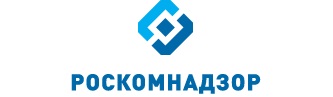 Отчето результатах деятельности Управления Роскомнадзора по Волгоградской области и Республике Калмыкияза 9 месяцев 2016 годаг. ВолгоградСодержаниеI. Сведения о выполнении полномочий, возложенных на территориальный орган Роскомнадзора1.1. Результаты проведения плановых проверок юридических лиц (их филиалов, представительств, обособленных подразделений) и индивидуальных предпринимателей и мероприятий по систематическому наблюдению1.2. Результаты проведения внеплановых проверок юридических лиц (их филиалов, представительств, обособленных подразделений) и индивидуальных предпринимателей и мероприятий по систематическому наблюдению	1.3. Выполнение полномочий в установленных сферах деятельности1.3.1. Основные функции1.3.2. Обеспечивающие функцииII. Сведения о показателях эффективности деятельностиIII. Выводы по результатам деятельности за 9 месяцев 2016 года и предложения по ее совершенствованиюI. Сведения о выполнении полномочий, возложенных на территориальный орган РоскомнадзораВ Управлении, по состоянию на 01.10.2016 имеется информация:	- о 3 819 операторах связи, им принадлежит 8 197 лицензий (с территорией действия – Волгоградская область, Республика Калмыкия или юридическим адресом на территории данных субъектов Российской Федерации) на оказание услуг в области связи, из них: 6 264 лицензии на предоставление услуг электросвязи, 434 на предоставление услуг почтовой связи, 1 499 на предоставление услуг связи для целей эфирного и кабельного вещания. Им принадлежит 146 лицензий на вещание, 22 131 РЭС, 1 ВЧУ и 47 франкировальных машин.- о 503 юридических лицах, индивидуальных предпринимателях (не операторов связи) вещателях, которым принадлежит 813 лицензий на вещание, из них на территории Волгоградской области и Республики Калмыкия оказывают услуги 82 юридических лица, индивидуальных предпринимателя (не операторов связи), которым принадлежит 123 лицензии на вещание.- о 3 649 юридических лицах, индивидуальных предпринимателях и физических лицах владельцах РЭС и ВЧУ, которым принадлежит 9 625 РЭС, имеющих 9 ВЧУ, 13 франкировальных машин. Из 9 625 РЭС: 9031 принадлежит организациям и 594 радиолюбителям.- о 120 владельцах франкировальных машин (не владеющих лицензиями), которым принадлежит 174 франкировальные машины;- о 10 971 операторе, осуществляющих обработку персональных данных;- о 453 средствах массовой информации, их которых:газет – 185;журналов – 44;телепрограмм – 55;радиопрограмм – 49;радиоканалов –55;телеканалов -20;электронных периодических изданий – 4;бюллетеней – 3;сборников – 1;информационных агентств – 30;справочников – 1;видеопрограмм – 5;кинохроникальных программ – 1.Сведения о СМИ1.1. Результаты проведения плановых проверок юридических лиц (их филиалов, представительств, обособленных подразделений) и индивидуальных предпринимателей и мероприятий по систематическому наблюдениюЗа 9 месяцев 2016 года проведено 318 плановых проверок и мероприятий СН:не проводились проверки и мероприятия СН в отношении:Доля плановых проверок и мероприятий СН, в которых выявлены нарушения действующего законодательства за 9 месяцев 2015 и за 9 месяцев 2016 годаПо результатам плановых проверок:- выявлено 260 нарушений норм действующего законодательства- выдано 11 предписаний об устранении выявленных нарушений:- составлено 123 протокола об АПН1.2. Результаты проведения внеплановых проверок юридических лиц (их филиалов, представительств, обособленных подразделений) и индивидуальных предпринимателей и мероприятий по систематическому наблюдениюВнеплановые проверки Управлением проводились по основаниям, указанным в п.2 ст.10 Федерального закона от 26.12.2008 № 294-ФЗ "О защите прав юридических лиц и индивидуальных предпринимателей при осуществлении государственного контроля (надзора) и муниципального контроля, а именно:- истечение срока исполнения предписания;- нарушение прав потребителей (граждан).И по основаниям, указанным в ст. 27 Федерального закона от 07.07.2003 № 126-ФЗ "О связи":- истечение срока исполнения предписания;- выявление органом государственного контроля в результате систематического наблюдения, радиоконтроля нарушений обязательных требований.За 9 месяцев 2016 года проведены 64 внеплановые проверки и мероприятия по СН:Доля внеплановых проверок и мероприятий СН, в которых выявлены нарушения действующего за 9 месяцев 2015 года и за 9 месяцев 2016 годаПо результатам внеплановых проверок:- выявлено 58 нарушений норм действующего законодательства- выдано 23 предписания об устранении выявленных нарушений- составлено 126 протоколов об АПН1.3. Выполнение полномочий в установленных сферах деятельности1.3.1. Основные функцииВ сфере средств массовых коммуникаций (СМИ, вещатели)Полномочия выполняют – 8 единиц (с учетом вакантных должностей)Государственный контроль и надзор за соблюдением законодательства Российской Федерации в сфере электронных СМИ (сетевые издания, иные интернет-издания)Государственный контроль и надзор за соблюдением законодательства российской федерации в сфере печатных СМИГосударственный контроль и надзор за соблюдением законодательства Российской Федерации в сфере телерадиовещанияГосударственный контроль и надзор за представлением обязательного федерального экземпляра документов в установленной сфере деятельности федеральной службы по надзору в сфере связи, информационных технологий и массовых коммуникацийГосударственный контроль и надзор за соблюдением лицензионных требований владельцами лицензий на телерадиовещанииГосударственный контроль и надзор в сфере защиты детей от информации, причиняющей вред их здоровью и (или) развитию, - за соблюдением требований законодательства Российской Федерации в сфере защиты детей от информации, причиняющей вред их здоровью и (или) развитию, к производству и выпуску средств массовой информации, вещанию телеканалов, радиоканалов, телепрограмм и радиопрограмм, а также к распространению информации посредством информационно-телекоммуникационных сетей (в том числе сети интернет) и сетей подвижной радиотелефонной связиЗа 9 месяцев 2016 года проведен мониторинг информации (операторы связи, предоставляющие телематические услуги связи), содержащейся в ЕИС Роскомнадзора («Факты авторизации ОС для получения выгрузки из реестра для ТО»). Сведения об авторизации операторов связи:- операторов связи в Волгоградской области 	- 47; - операторов связи в Республике Калмыкия 	- 2;Из 49 прошедших авторизацию операторов связи: - 11 операторов связи получают выгрузки из Единого реестра через зарегистрированных в Едином реестре операторов связи (ООО «Городок точка РУ» через ЗАО НПП «УНИКО»; ООО «Байт-С» через ЗАО НПП «УНИКО»; ФГАОУВПО «Волгоградский государственный университет» через ООО «Телеком-Волга»; ООО «Магистраль» через ЗАО НПП «УНИКО»; ООО «Авантек-Плюс» через ЗАО НПП «УНИКО»; ООО «СвязьИнформ-Юг» через ООО «СвязьИнформ»; ООО "Бизнес - системы" через ПАО «Ростелеком»; ООО «РОБОР» через ЗАО «Транстелеком», ООО «ВОЛГА-КАМП» через ЗАО НПП «УНИКО», ООО " Себряковтелеком" через ООО "Комплексные финансовые системы", ЗАО «Современные технологии связи» через ООО «Современные технологии связи»). - 38 операторов связи получают выгрузки из Единого реестра самостоятельно (ООО «Коламбия-Телеком», ООО «СвязьИнформ», ООО «Невод», ООО «Современные технологии связи»,  ООО «ЛанКом», ООО «Агросвязь», ЗАО «Вист он-лайн», ЗАО НПП «УНИКО»,  ООО «Телеком-Волга», ООО «ВОЛГА-СВЯЗЬ-ТВ», ООО «ИНСАТКОМ-В», ООО «Электронные Радио Оптические Системы», ООО «Спринт Сеть», ФГБОУВПО «Волгоградский государственный технический университет», ООО «Информационный сервис», ИП Тищук В.Л., ИП Ефремов А.А., ООО «Дианэт», ООО «СвязьИнформ-Волгоград», ООО «ЮгСельхоз», ООО «Невод-Регион», ООО «ВолгоКом», ООО «Технологии связи», ООО «МБит-сити», ООО «ИНТЕРЛАЙН», ООО «МИГ-Сервис Волгоград», ООО «Восток», ООО «РусАлИнк», ООО «Стар Лайн Волгоград», ООО «Беллерофонт», ООО «КОСМОПОЛИТ», ООО «МОТУС-ТЕЛЕКОМ», ООО «СМИТ», ИП Захаров Борис Петрович, ИП Кулинич Александр Александрович, ООО «Группа Тауэр-Телеком», ООО «АМИКО», ООО "Интерактивные Технологии". 1 оператор (ООО «Вискорт») оказывает телематические услуги связи, за исключением доступа к сети Интернет.В ходе постоянного  мониторинга  установлено, что за 9 месяцев 2016 года операторами связи:- ООО "РусАлИнк", ООО "Стар Лайн Волгоград", ООО "Телеком-Сервис", ООО "Интерлайн", ИП Ефремов А.А., ИП Кулинич А.А., ООО "Себряковтелеком", ООО "Беллерофонт", ООО «МИГ-Сервис Волгоград», ООО "СМИТ",  ООО "ЭРОС"  нарушены лицензионные условия и обязательные требования в сфере связи - не осуществлена выгрузка информации из ЕАИС в целях ограничения и возобновления доступа к информации, распространяемой посредством информационно-телекоммуникационной сети «Интернет», что влечёт не выполнение требований по блокированию доступа к указателям страниц сайтов, внесенных в «Единый реестр доменных имен, указателей страниц сайтов в информационно-телекоммуникационной сети «Интернет», содержащие информацию, распространение которой в Российской Федерации запрещено». За 9 месяцев 2016 года в отношении виновных лиц составлен 21 протокол об административных правонарушениях по ч. 3 ст. 14.1 КоАП РФ.Государственный контроль и надзор за соблюдением лицензионных требований владельцами лицензий на изготовление экземпляров аудиовизуальных произведений, программ для ЭВМ, баз данных и фонограмм на любых видах носителейОрганизация проведения экспертизы информационной продукции в целях обеспечения информационной безопасности детейПри проведении 2 плановых проверок в отношении вещателей за 9 месяцев 2016 года выявлены нарушения: - несоблюдение объемов вещания  (ст.31 Закона Российской Федерации от 27.12.1991 № 2124-1 "О средствах массовой информации", пп."а" п.4 Положения о лицензировании телевизионного вещания и радиовещания, утвержденного постановлением Правительства РФ от 08.12.2011 № 1025);- Нарушение порядка объявления выходных данных (ст.27 Закона Российской Федерации от 27.12.1991 № 2124-1 "О средствах массовой информации");- Несоблюдение программной направленности телеканала или радиоканала или нарушение программной концепции вещания (ст.31 Закона Российской Федерации от 27.12.1991 № 2124-1 "О средствах массовой информации", пп."а" п.4 Положения о лицензировании телевизионного вещания и радиовещания, утвержденного постановлением Правительства Российской Федерации от 08.12.2011 № 1025);- Нарушение требований о предоставлении обязательного экземпляра документов (ст. 12 Федерального закона от 29.12.1994 №77-ФЗ "Об обязательном экземпляре документов"). При проведении 2 внеплановых проверок в отношении вещателей за 9 месяцев 2016 года не выявлено нарушение норм действующего законодательства.За 9 месяцев 2016 года проведено мероприятий по систематическому наблюдению:- 30 в области вещания, в том числе 9 внеплановых;- 170 в отношении печатных СМИ и сетевых изданий и иных интернет – изданий, в том числе 2 внеплановых.В 3 квартале 2016 года проведено мероприятий по систематическому наблюдению:- 6 в области вещания;- 54 в отношении печатных СМИ; - 1 в отношении сетевых изданий и иных интернет – изданий; В ходе проведения мероприятий по систематическому наблюдению в отношении вещателей за 9 месяцев 2016 года, выявлено:- 9 нарушений по ст. 27 (выходные данные) Закона РФ от 27.12.1991 № 2124-I «О средствах массовой информации»; составлено 5 протокола об административном правонарушении по ст.13.22 КоАП РФ; - 26 нарушений лицензионных требований по ст. 31 (несоблюдение требования о вещании указанного в лицензии телеканала или радиоканала; несоблюдение объемов вещания; нарушение периодичности и времени вещания; несоблюдение программной направленности телеканала или радиоканала или нарушение программной концепции вещания; нарушение территории распространения телеканала и радиоканала)  Закона РФ от 27.12.1991 № 2124-I «О средствах массовой информации», составлено 39 протоколов об административном правонарушении по ст.14.1 ч.3. КоАП РФ;- 2 нарушения по ст. 31.7  (невыполнение Предписания об устранении выявленного нарушения) Закона Российской Федерации от 27.12.1991 № 2124-I "О средствах массовой информации", составлено 2 протокола об административном правонарушении по ст. 19.5 ч. 1 КоАП РФ;- 1 нарушение по пп. «д» п. 1 ч. 1 ст. 16 Федерального закона от 23.02.2013 № 15-ФЗ «Об охране здоровья граждан от воздействия окружающего табачного дыма и последствий потребления табака», составлено 2 протокола об административном правонарушении по ст.14.3.1 КоАП РФ;- 7 нарушений по ст. 12 (доставка обязательного экземпляра аудиовизуальной продукции) Федерального закона от 29.12.1994 №77 – ФЗ «Об обязательном экземпляре документов», составлено 7 протоколов об административных правонарушениях по ст.13.23 КоАП РФ.В ходе проведения мероприятий по систематическому наблюдению в отношении вещателей в 3 квартале 2016 года, выявлено:- 2 нарушения по ст. 27 (выходные данные) Закона РФ от 27.12.1991 № 2124-I «О средствах массовой информации»; протоколы об административном правонарушении по ст.13.22 КоАП РФ не составлялись; - 6 нарушений лицензионных требований по ст. 31 (несоблюдение требования о вещании указанного в лицензии телеканала или радиоканала; несоблюдение объемов вещания; нарушение периодичности и времени вещания; несоблюдение программной направленности телеканала или радиоканала или нарушение программной концепции вещания; нарушение территории распространения телеканала и радиоканала)  Закона РФ от 27.12.1991 № 2124-I «О средствах массовой информации», составлено 6 протоколов об административном правонарушении по ст.14.1 ч.3. КоАП РФ;- 4 нарушения по ст. 12 (доставка обязательного экземпляра аудиовизуальной продукции) Федерального закона от 29.12.1994 №77 – ФЗ «Об обязательном экземпляре документов», составлено 5 протоколов об административном правонарушении по ст.13.23 КоАП РФ.В ходе проведения мероприятий по систематическому наблюдению в отношении печатных СМИ за 9 месяцев 2016 года, выявлено:- 32 нарушения по ст. 27 (выходные данные) Закона РФ от 27.12.1991 № 2124-I «О средствах массовой информации», составлено 22 протокола об административном правонарушении по ст.13.22. КоАП РФ. - 26 нарушений по ст. 7 (доставка обязательного экземпляра печатных изданий) Федерального закона от 29.12.1994 №77 – ФЗ «Об обязательном экземпляре документов», составлено 8 протоколов об административном правонарушении по ст.13.23. КоАП РФ;- 49 нарушений по ст. 15 (невыход СМИ в свет более одного года; устав редакции или заменяющий его договор не принят и (или) не утвержден в течение трех месяцев со дня первого выхода в свет данного СМИ) Закона РФ от 27.12.1991 № 2124-I «О средствах массовой информации»;- 16 нарушений ст. 11 (нарушение порядка предоставления обязательных письменных уведомлений) Закона Российской Федерации "О средствах массовой информации" от 27.12.1991 № 2124-1, составлено 2 протокола об административном правонарушении по ст.13.23. КоАП РФ;- 2 нарушения ст. 8, 11, 16 (Изготовление или распространение продукции незарегистрированного или не прошедшего перерегистрацию в установленном законом порядке средства массовой информации, а также распространение продукции СМИ после решения о прекращении или приостановлении выпуска СМИ) Закона Российской Федерации "О средствах массовой информации" от 27.12.1991 № 2124-1, составлено 4 протокола об административном правонарушении по ст.13.21.1 КоАП РФ.- 59 нарушений ст. 20 (Нарушение порядка утверждения и изменения устава редакции или заменяющего его договора и отсутствия в уставе редакции или заменяющем его договоре определения основных прав и обязанностей журналистов) Закона Российской Федерации от 27.12.1991 № 2124-1 "О средствах массовой информации". - 1 нарушение ст. 11 (Использование СМИ для осуществления экстремистской деятельности  в части насильственного изменения основ конституционного строя и нарушения целостности Российской Федерации) Федерального закона от 25.07.2002 № 114-ФЗ "О противодействии экстремистской деятельности"За 9 месяцев 2016 года направлено 61 письмо учредителям и редакциям СМИ, не выходящим в свет более года, направлено 80 исковых заявлений в суды, после получения информации от редакций и учредителей СМИ. Учредителям и редакциям средств массовой информации за 9 месяцев 2016 года направлено 116 уведомительных писем об устранении выявленных нарушений законодательства РФ в сфере массовой информации.В ходе проведения мероприятий по систематическому наблюдению в отношении печатных СМИ в 3 квартале 2016 года, выявлено:- 11 нарушений по ст. 27 (выходные данные) Закона РФ от 27.12.1991 № 2124-I «О средствах массовой информации», составлено 4 протокола об административном правонарушении по ст.13.22. КоАП РФ. - 14 нарушений по ст. 7 (доставка обязательного экземпляра печатных изданий) Федерального закона от 29.12.1994 №77 – ФЗ «Об обязательном экземпляре документов», составлено 3 протокола об административном правонарушении по ст.13.23. КоАП РФ;- 11 нарушений по ст. 15 (невыход СМИ в свет более одного года; устав редакции или заменяющий его договор не принят и (или) не утвержден в течение трех месяцев со дня первого выхода в свет данного СМИ) Закона РФ от 27.12.1991 № 2124-I «О средствах массовой информации»;- 5 нарушений ст. 11 (нарушение порядка предоставления обязательных письменных уведомлений) Закона Российской Федерации "О средствах массовой информации" от 27.12.1991 № 2124-1.- 24 нарушения ст. 20 (Нарушение порядка утверждения и изменения устава редакции или заменяющего его договора и отсутствия в уставе редакции или заменяющем его договоре определения основных прав и обязанностей журналистов) Закона Российской Федерации от 27.12.1991 № 2124-1 "О средствах массовой информации". - 1 нарушение ст. 11 (Использование СМИ для осуществления экстремистской деятельности  в части насильственного изменения основ конституционного строя и нарушения целостности Российской Федерации) Федерального закона от 25.07.2002 № 114-ФЗ "О противодействии экстремистской деятельности"В 3 квартале 2016 года направлено 9 писем учредителям и редакциям СМИ, не выходящим в свет более года, направлено 22 исковых заявления в суды, после получения информации от редакций и учредителей СМИ. Учредителям и редакциям средств массовой информации в 3 квартале 2016 года направлено 31 уведомительное письмо об устранении выявленных нарушений законодательства РФ в сфере массовой информации.В отношении Интернет – изданий и электронных СМИ за 9 месяцев 2016 года проведено 3 плановых и 1 внеплановое мероприятие по систематическому наблюдению в результате, которых, не выявлено нарушений норм действующего законодательства.За 9 месяцев 2016 года проведен плановый мониторинг печатных и электронных средств массовой информации, проанализированы на наличие экстремизма, пропаганды наркотиков, порнографии культа насилия и жестокости, наличия нецензурной брани, распространении информации о несовершеннолетних, пострадавших от противоправных действий, материалов с информацией об общественном объединении или иной организации, с признаками иной запрещенной информации – 2132 выпуска.За 3 квартал 2016 года проведен плановый мониторинг печатных и электронных средств массовой информации, проанализированы на наличие экстремизма, пропаганды наркотиков, порнографии культа насилия и жестокости, наличия нецензурной брани, распространении информации о несовершеннолетних, пострадавших от противоправных действий, материалов с информацией об общественном объединении или иной организации, с признаками иной запрещенной информации – 577 выпусков.В ходе мониторинга печатных средств массовой информации и СМИ, распространяющихся в сети Интернет, за 9 месяцев 2016 года нарушение норм действующего законодательства не выявлено.В ходе мониторинга печатных средств массовой информации и СМИ, распространяющихся в сети Интернет, в 3 квартале 2016 года нарушение норм действующего законодательства не выявлено.За 9 месяцев 2016 года аннулировано 66 свидетельств о регистрации СМИ:	- 46 по решению учредителя;- 20 по решению суда.За 3 квартал 2016 года аннулировано 24 свидетельства о регистрации СМИ:	- 16 по решению учредителя;- 8 по решению суда.Разрешительная и регистрационная деятельность:Ведение реестра средств массовой информации, продукция которых предназначена для распространения на территории субъекта Российской Федерации, муниципального образованияне ведетсяВедение реестра плательщиков страховых взносов в государственные внебюджетные фонды – российских организаций и индивидуальных предпринимателей по производству, выпуску в свет (в эфир) и (или) изданию средств массовой информации (за исключением средств массовой информации, специализирующихся на сообщениях и материалах рекламного и (или) эротического характера) и предоставление выписок из негоПолномочие выполняют –  6 единиц (с учетом вакантных должностей)В целях реализации требований пункта 1.2 статьи 58 Федерального закона от 24.07.2009 № 212-ФЗ «О страховых взносах в Пенсионный фонд Российской Федерации, Фонд социального страхования Российской Федерации, Федеральный фонд обязательного медицинского страхования и территориальные фонды обязательного медицинского страхования» Управлением в 1 квартале 2016 года заявок о внесении изменений и на выдачу выписки из Реестра плательщиков страховых взносов не поступало.Всего Управлением включено в реестр плательщиков страховых взносов в государственные внебюджетные фонды – российских организаций и индивидуальных предпринимателей, осуществляющих производство, выпуск в свет или издание СМИ (за исключением СМИ, специализирующихся на сообщениях и материалах рекламного или эротического характера) 117 плательщиков.Регистрация средств массовой информации, продукция которых предназначена для распространения преимущественно на территории субъекта (субъектов) Российской Федерации, территории муниципального образованияПолномочие выполняют – 6 (с учетом вакантных должностей)За 9 месяцев 2016 года Управлением было выдано 26 свидетельств о регистрации СМИ, из которых:зарегистрировано СМИ -  14  , в том числе:Печатных СМИ - 10, в том числе:- газет – 9;- журналов – 1.Электронных СМИ – 4		- информационное агентство – 1;		- радиоканал – 3.перерегистрировано СМИ – 7.изменения в свидетельства о регистрации СМИ  - 5.Снято с учета– 66  СМИ: - газет – 28;- журналов – 11;- радиопрограмм – 10;- телепрограмма -7;- альманахов – 1;- телеканал -5;- сборников – 4.За 3 квартал 2016 года Управлением было выдано 7 свидетельств о регистрации СМИ, из которых:зарегистрировано СМИ -  1  , в том числе:Печатных СМИ - 1, в том числе:- газет – 1;перерегистрировано СМИ – 4.изменения в свидетельства о регистрации СМИ  - 2.Снято с учета– 24  СМИ: - газет – 9;- журналов – 2;- радиопрограмм – 5;- телепрограмма - 2;- телеканал - 3; - сборников – 3.Государственная пошлина, взимаемая за государственную регистрацию СМИ за 9 месяцев 2016 года  (по состоянию на 30.09.2016), составила – 140100,00 руб. из них возвращено платежей как ошибочно перечисленных на сумму - 4656,95 руб. Государственная пошлина, взимаемая за государственную регистрацию СМИ за 3 квартал 2016 года (по состоянию на 30.09.2016), составила – 38500,00 руб.;  из них возвращено платежей как ошибочно перечисленных на сумму 0,00 руб.В сфере связи	лицензий на оказание услуг в области связи						8197;лицензий на вещание	959РЭС и ВЧУ (всего)	-	- 31674франкировальные машины	- 235.Полномочия выполняют – 14 единиц (с учетом вакантных должностей)При выполнении полномочий в отношении операторов связиПо количеству плановых мероприятий в разрезе полномочий информация не может быть представлена, так как проверки – это совокупность мероприятий государственного контроля (надзора).Государственный контроль и надзор за выполнением операторами связи требований по внедрению системы оперативно-розыскных мероприятий:Государственный контроль и надзор за использованием в сети связи общего пользования, технологических сетях и сетях связи специального назначения (в случае их присоединения к сети связи общего пользования) средств связи, прошедших обязательное подтверждение соответствия установленным требованиямГосударственный контроль и надзор за соблюдением операторами связи требований к метрологическому обеспечению оборудования, используемого  для учета объема оказанных услуг (длительности соединения и объема трафика)Государственный контроль и надзор за выполнением операторами связи требований к защите сетей связи от несанкционированного доступа к ним и передаваемой по ним информацииГосударственный контроль и надзор за соблюдением операторами связи требований к оказанию услуг связиГосударственный контроль и надзор за соблюдением требований к построению сетей электросвязи и почтовой связи, требований к проектированию, строительству, реконструкции и эксплуатации сетей и сооружений связиГосударственный контроль и надзор за соблюдением установленных лицензионных условий и требований (далее - лицензионные условия) владельцами лицензий на деятельность по оказанию услуг в области связиГосударственный контроль и надзор за соблюдением операторами связи требований к пропуску трафика и его маршрутизацииГосударственный контроль и надзор за соблюдением требований к порядку распределения ресурса нумерации единой сети электросвязи Российской ФедерацииГосударственный контроль и надзор за соблюдением операторами связи требований к использованию выделенного им ресурса нумерации в соответствии с установленным порядком использования ресурса нумерации единой сети электросвязи Российской ФедерацииГосударственный контроль и надзор за соблюдением требований к присоединению сетей электросвязи к сети связи общего пользования, в том числе к условиям присоединенияРассмотрение обращений операторов связи по вопросам присоединения сетей электросвязи и взаимодействия операторов связи, принятие по ним решения и выдача предписания в соответствии с федеральным закономГосударственный контроль и надзор за соблюдением нормативов частоты сбора письменной корреспонденции из почтовых ящиков, ее обмена, перевозки и доставки, а также контрольных сроков пересылки почтовых отправлений и почтовых переводов денежных средствНа подконтрольной территории Волгоградской области в 3 квартале 2016 года проведено плановое систематическое наблюдение за соблюдением контрольных сроков пересылки письменной корреспонденции, в ходе которого,  выявлены:- нарушения правил оказания услуг связи. - нарушение контрольных сроков пересылки письменной корреспонденции межобластного потока (материал для принятия решения о привлечении к административной ответственности направлен в ТО по ЦФО).	Волгоградская область: письменная корреспонденция межобластного потока замедлена на этапах пересылки в г. Волгоград и из г. Волгограда. Из 743 учтенного письма,  в контрольный срок поступило 614 писем   или 82,64%.Письменная корреспонденция внутриобластного потока: всего учтено 855 писем, из них в контрольные сроки прошло 813 писем. Процент письменной корреспонденции прошедшей в контрольные сроки – 95,09%. 	Выявлено 8 нарушений норматива частоты сбора корреспонденции из почтовых ящиков, принадлежащих УФПС Волгоградской области. В 3 квартале 2016 года в отношении ФГУП «Почта России» на поднадзорной Управлению территории  Республике Калмыкия проведено плановое систематическое наблюдение за соблюдением контрольных сроков пересылки письменной корреспонденции, в ходе которого  выявлены:- нарушения правил оказания услуг связи. Республика Калмыкия: письменная корреспонденция межобластного потока:  всего учтено 707 писем, в контрольные сроки прошло 691 письмо. Процент письменной корреспонденции прошедшей в контрольные сроки – 97,74%. Письменная корреспонденция внутриобластного потока: всего учтено 172 письма, в контрольные сроки прошло 171 письмо. Процент письменной корреспонденции прошедшей в контрольные сроки – 99.42%. Государственный контроль и надзор за соблюдением организациями федеральной почтовой связи порядка фиксирования, хранения и представления информации о денежных операциях, подлежащих контролю в соответствии с законодательством Российской Федерации  а также организации ими внутреннего контроляГосударственный контроль и надзор за соблюдением пользователями радиочастотного спектра требований к порядку его использования, норм и требований к параметрам излучения (приема) радиоэлектронных средств и высокочастотных устройств гражданского назначенияВ отношении операторов связи и владельцев производственно-технологических сетей связиГосударственный контроль и надзор за соблюдением пользователями радиочастотного спектра требований к порядку его использования, норм и требований к параметрам излучения (приема) радиоэлектронных средств и высокочастотных устройств гражданского назначения, включая надзор с учетом сообщений (данных), полученных в процессе проведения радиочастотной службой радиоконтроляРезультаты проведенных мероприятий систематического наблюдения в отношении операторов связи владельцев радиоэлектронных средствВ 3 квартале 2016 года проведено 13 мероприятий систематического наблюдения в отношении операторов связи владельцев радиоэлектронных средств и 2 мероприятия систематического наблюдения в отношении владельцев технологических сетей.По результатам мероприятий радиоконтроля проводимых филиалами ФГУП «РЧЦ ЦФО» в Южном и Северокавказском федеральных округах в рамках мероприятий систематического наблюдения в 3 квартале 2016 года работа РЭС без обязательной регистрации и без разрешения на использование радиочастот и радиочастотных каналов не выявлена. Государственный контроль и надзор за соблюдением требований к порядку использования франкировальных машин и выявления франкировальных машин, не разрешенных к использованиюПолномочия выполняют – 8 специалистов (с учетом вакантных должностей).Фиксированная телефонная связь, ПД и ТМСПо результатам мероприятий государственного контроля (надзора) в 3 квартале 2016:- выдано 5 предписаний об устранении выявленных нарушений; - составлено 45 протоколов  об административных правонарушениях. - эксперты и экспертные организации для проведения проверок не привлекались.С целью пресечения нарушений обязательных требований и (или) устранению последствий таких нарушений, выявленных в ходе мероприятий, специалистами надзорных  отделов с представителями операторов связи, соискателями лицензий на оказание услуг связи проводится профилактическая работа: пояснение требований законодательства, а также разъяснение о необходимости исполнения данных требований, как в телефонном режиме, рассылке информационных писем, так и в устной беседе, а также путем информационного обеспечения деятельности Управления (размещение новостей на сайте Управления, местной прессе). Результаты проведенных мероприятий систематического наблюдения в отношении операторов связи универсального обслуживанияПо результатам мероприятий систематического наблюдения в отношении операторов универсального обслуживания  выявлены признаки нарушения обязательных требований при оказании универсальных услуг:ПАО «Ростелеком» - лицензия № 135989 «Услуги местной телефонной связи с использованием таксофонов», лицензия №135993 «Телематические услуги связи».Проверками охвачено 3 муниципальных  образования Волгоградской области  и 1 муниципальное  образование Республики Калмыкия. Почтовая связьВ 3 квартале 2016 года проведено мероприятие систематического наблюдения в отношении ФГУП "Почта России". В ходе проведения мероприятия выявлено: - нарушения правил оказания услуг связи. - нарушение контрольных сроков пересылки письменной корреспонденции межобластного потока (материал для принятия решения о привлечении к административной ответственности направлен в ТО по ЦФО).В ходе проведения систематического наблюдения в отношении альтернативных операторов почтовой  связи нарушений не выявлено.Подвижная связь (радио- и радиотелефонная)За 3 квартал 2016 года в рамках осуществления полномочий в отношении операторов подвижной связи проведено 4 внеплановых проверки, нарушений не выявлено. Эксперты и экспертные организации для проведения проверок за  отчетный период не привлекались;Для целей эфирного и кабельного вещанияВ 3 квартале 2016 года в отношении операторов владельцев лицензий на оказание услуг связи для целей эфирного вещания и кабельного вещания  проверки не проводились. Результаты работы Управления во взаимодействии с предприятиями радиочастотной службы при осуществлении контрольно-надзорной деятельности  приведены в таблице:Разрешительная  и регистрационная деятельность:Выдача разрешений на применение франкировальных машин:Полномочия выполняют – 8 специалистов (с учетом вакантных должностей)Выдача разрешений на судовые радиостанции, используемые на морских судах, судах внутреннего плавания и судах смешанного (река-море) плаванияПолномочия выполняют – 3 специалиста (с учетом вакантных должностей)Регистрация радиоэлектронных средств и высокочастотных устройств гражданского назначенияПолномочие выполняют  - 3 специалиста (с учетом вакантных должностей)Сравнительные данные о количестве отказов в выдаче свидетельств о регистрации РЭС и ВЧУ в соответствии с постановлением Правительства РФ от 12.10.2004 № 539 и причинах отказов:Основанием для отказа в регистрации радиоэлектронных средств и высокочастотных устройств является:а) несоответствие представляемых документов требованиям, установленным  Правилами регистрации РЭС и ВЧУ;б) непредставление документов, необходимых для регистрации радиоэлектронных средств и высокочастотных устройств в соответствии с настоящими Правилами;в) наличие в документах, представленных заявителем, недостоверной или искаженной информации;г) несоответствие сведений о технических характеристиках и параметрах излучений радиоэлектронных средств и высокочастотных устройств, а также условий их использования требованиям, установленным в разрешении на использование радиочастот (радиочастотных каналов), техническим регламентам и национальным стандартам;д) невыполнение заявителем условия, установленного в разрешении на использование радиочастот или радиочастотных каналов, в части предельного срока регистрации радиоэлектронного средства.Участие в работе приемочных комиссий по вводу в эксплуатацию сооружений связиПолномочие выполняют – 14 специалистов (с учетом вакантных должностей)Основными недостатками, выявленными при обследовании сооружений связи, являются:- отсутствие сертификатов соответствия системы сертификации «Связь» или деклараций соответствия;- отсутствие документов, подтверждающих организацию мероприятий по внедрению СОРМ на сооружении связи;- отсутствие договоров о присоединении и взаимодействии сетей электросвязи;- не соответствие выполненных работ проектным решениям.В сфере защиты персональных данных:Государственный контроль и надзор за соответствием обработки персональных данных требованиям законодательства Российской Федерации в области персональных данныхПолномочия выполняют – 7 специалистов. Основными нарушениями, выявленными в ходе проведения плановых проверок, являлись:- представление в уполномоченный орган уведомления об обработке персональных данных, содержащего неполные и (или) недостоверные сведения;- отсутствие у оператора мест хранения персональных данных.В 3 квартале 2016 года не проведена проверка в отношении ГАУЗ "Стоматологическая поликлиника № 1",  в связи с прекращением деятельности юридического лица путем реорганизации в форме присоединения к другому юридическому лицу.Ведение реестра операторов, осуществляющих обработку персональных данныхВнесение сведений об Операторах в Реестр за 9 месяцев 2016 года осуществлялось без нарушения сроков предоставления государственной услуги.	Количество поступивших уведомлений:По состоянию на 30.09.2016 в Реестр включено 10971 операторов, осуществляющих обработку персональных данных.В целях формирования Реестра за 9 месяцев 2016 года продолжена практика направления операторам писем-запросов о необходимости представления в Уполномоченный орган по защите прав субъектов персональных данных уведомления об обработке персональных данных и информационных писем о внесении изменений в ранее представленное уведомление. Так, за 9 месяцев 2016 года в адрес операторов, осуществляющих деятельность на территории Волгоградской области и Республике Калмыкия, был направлен 1237 запросов, из них о необходимости предоставления уведомлений об обработке персональных данных – 437 запросов; информационных писем о внесении изменений в сведения в реестре операторов, осуществляющих обработку персональных данных – 800 запросов. В соответствии с Административным регламентом Федеральной службы по надзору в сфере связи, информационных технологий и массовых коммуникаций по предоставлению государственной услуги «Ведение реестра операторов, осуществляющих обработку персональных данных», утвержденным Приказом Министерства связи и массовых коммуникаций РФ от 21.12.2011 № 346, Управлением подготовлены и изданы приказы по внесению операторов в реестр операторов, осуществляющих обработку персональных данных (далее - Реестр), по исключению операторов из Реестра, а также по внесению изменений в сведения в Реестре. За 9 месяцев 2016 года было издано 60 (во II квартале- 28) приказов, из них: - 38 приказов о внесении сведений об Операторах в Реестр;- 40 приказов о внесении изменений в записи об Операторах в Реестре;- 16 приказов об исключении Операторов из Реестра (по условию).В сфере защиты персональных данных за 9 месяцев 2016 года было составлено 169 протоколов (во III квартале – 50 протоколов) об административных правонарушениях по ст. 19.7 КоАП РФ.	Составленные протоколы об АПН направлены по подведомственности в мировые суды Волгоградской области и Республики Калмыкия для рассмотрения.Мировыми судьями за 9 месяцев 2016 года 90 операторам вынесены постановления о привлечении их к административной ответственности, из них 16 операторам назначено наказание в виде штрафа в размере 3000 руб. и 74 операторам – в виде предупреждения, в 3 случаях производство по делу прекращено, объявлено устное замечание. По состоянию на 30.09.2016 в мировых судах находятся на рассмотрении 76 административных материала.Обращения гражданЗа 9 месяцев 2016 года поступило всего 291 обращение (в 3 квартале – 93): от физических лиц – 277;от юридических – 14;из них:- 20 находятся на рассмотрении;- 216 разъяснено;- 0 решено положительно;- 48 меры приняты;- 7 переадресовано. Типичными вопросами, поднимаемыми гражданами в обращениях, являются жалобы на нарушение их прав и законных интересов при передаче персональных данных третьим лицам, при обработке персональных данных без их согласия, а также после отзыва согласия, на нарушение условия конфиденциальности персональных данных. Основной категорией операторов, на которые поступают жалобы, являются кредитные/микрофинансовые организации, коллекторские агентства, а также организации, осуществляющие деятельность в сфере жилищно-коммунального хозяйства. Кроме того, отмечается рост обращений, касающихся распространения персональных данных в сети Интернет.По результатам рассмотрения обращений, поступивших за 9 месяцев 2016 года, в 26 случаях были выявлены нарушения законодательства Российской Федерации в области персональных данных. Материалы по данным обращениям были направлены в органы прокуратуры для рассмотрения вопроса о возбуждении административного производства по ст. 13.11 КоАП РФ и принятия мер прокурорского реагирования. По результатам рассмотрения материалов в 12 случаях органами прокуратуры вынесены постановления об отказе в возбуждении административного производства, в связи с истечением срока давности привлечения к административной ответственности, из них в 7 случаях – внесено представление.На рассмотрении в органах прокуратуры по состоянию на 30.09.2016 находится 14 материалов. За 9 месяцев 2016 года в целях реализации требований Федерального закона от 27.07.2006 № 152-ФЗ «О персональных данных» информация о необходимости предоставления уведомления об обработке персональных данных была размещена в печатных СМИ:  газете «Диалог» (выпуск от 30.01.2016 № 13); газете «Донской вестник» (выпуск от 30.01.2016 № 13-14); газете «Нехаевские вести» (выпуск от 14.04.2016 № 43);газете «Прихоперье» (выпуск от 12.04.2016 № 42);газете «Коммунар» (выпуск от 28.04.2016 № 33);газете "Междуречье" (выпуск от 22.07.2016 № 82-83 (13004-13005); газете "Даниловские вести" (выпуск от 08.09.2016 № 107);газете "Борьба" (выпуск от 23.07.2016 № 88);газете "Жирновские новости" (выпуск от 23.07.2016 № 108-109);газете "Еланские вести" (выпуск от 28.07.2016 № 90);газете "Сельская новь" (выпуск от 30.07.2016 № 31);газете "Заволжье" (выпуск от 10.09.2016 № 71);газете "Призыв" (выпуск от 26.07.2016 № 60)газете "Вести района" (выпуск от 28.07.2016 № 29 (397);газете "Победа" (выпуск от 30.07.2016 № 91-92);газете "Искра" (выпуск от 30.07.2016 № 86-87);газете "Дон" (выпуск от 30.07.2016 № 91)газете "Придонские вести" (выпуск от 13.08.2016 № 96-97)Также указанная информация была размещена на следующих сайтах:на официальном сайте Администрации Камышинского муниципального района Волгоградской области 15.02.2016 по адресу: http://rakams.ru/vnimaniyu-yuridicheskikh-lits-i-individualnykh-predprinimatelej; на официальном сайте Администрации Среднеахтубинского муниципального района Волгоградской области 20.02.2016 по адресу: http://sredneahtubinskij.volganet.ru/news/; на официальном сайте Администрации Нехаевского муниципального района Волгоградской области 06.04.2016 по адресу: http://nehaevadm.ru/about/info/news/1784/?sphrase_id=4654; на официальном сайте Администрации Алексеевского муниципального района Волгоградской области 13.05.2016 по адресу: http://alex-land.ru/district/self-rule/news/index.php?ELEMENT_ID=1368; на официальном сайте Администрации Быковского муниципального района Волгоградской области 11.04.2016 по адресу: http://bykovsky.volganet.ru/news/2016/04/news_00878.html;12.07.2016 на официальном сайте Администрации Городищенского городского поселения  по адресу: http://adm-gorodishe.ru/o-rabote-s-personal-nymi-dannymi.html;14.07.2016 на официальном сайте Администрации городского поселения р.п. Даниловка по адресу: https://gp-danilovka.org/2016/07/14/уведомление-роскомнадзора-по-волгог/; 26.07.2016 на официальном сайте Администрации Калачевского муниципального района по адресу: http://kalachadmin.ru/about/info/messages/1930/;26.07.2016 на официальном сайте Администрации Жирновского муниципального района по адресу: http://admzhirn.ru/news/aktualno/5874-vnimaniyu-yuridicheskikh-lits-i-individualnykh-predprinimatelej;26.07.2016 на официальном сайте Администрации Палласовского муниципального района по адресу: admpallas.ru/news/3337/?sphrase_id=4832;27.07.2016 на официальном сайте Администрации Еланского муниципального района по адресу: http://adm-elanrn.ru/;27.07.2016 на официальном сайте Администрации Чернышковского муниципального района по адресу: www.chernyshki.ru/index.php/novosti/2194-vnimaniyu-yuridicheskikh-lits-i-individualnykh-predprinimatelej;27.07.2016 на официальном сайте Администрации городского округа-город Камышин по адресу: http://www.admkamyshin.info/2016/07/27/predostavlenie-uvedomleniy-ob-obrabotke-personalnyh-dannyh.html;28.07.2016 на официальном сайте Администрации Клетского муниципального района по адресу: www.kletadmin.ru/about/info/news/1068/?sphrase_id=1465;28.07.2016 на официальном сайте Администрации Котовского муниципально района по адресу: www.admkotovo.ru/konkurs/5446-vnimaniyouyourliclip28072016;29.07.2016 на официальном сайте Администрации Николаевского муниципального района по адресу: http://www.nikadm.ru/index.php/2012-04-09-17-36-53/57-2012-04-17-06-40-17/3298-2016-07-29-06-05-31;29.07.2016 на официальном сайте Администрации Серафимовичского муниципального района по адресу: serad.ru/novosti/2178-vnimaniyu-yuridicheskikh-lits-i-individualnykh-predprinimatelej.html;01.08.2016 на официальном сайте Администрации Еланского городского поселения по адресу: http://adm-elan.ru/vnimaniyu-yuridicheskikh-litc-i-individual-nykh-predprinimateley.html;01.08.2016 на официальном сайте Администрации Суровикинского муниципального района по адресу: surregion.ru/inova_block_mediaset/5415/2016/8/1/vnimaniyu-yuridicheskih-lits-i-individualnyih-predprinimatelej/;01.08.2016 на официальном сайте Администрации Старополтавского муниципального района по адресу: https://www.stpadmin.ru/publications/announcement.html;05.08.2016 на официальном сайте Администрации Октябрьского муниципального района по адресу: oktjabrskij.volganet.ru/news/2016/08/news_00977.html;31.08.2016 на официальном сайте Администрации Калачевского городского поселения по адресу:  калачгорадминюрф/index.php?option=com_content&view=article&id=889:2016-08-31-07-17-27;31.08.2016 на официальном сайте Администрации Иловлинского муниципального района по адресу:  http://ilovadmin.ru/upload/iblock/0a0/rkom_nadzor_82016.doc;05.09.2016 на официальном сайте Администрации Дубовского муниципального района по адресу: http://dubovreg.ru/about/info/messages/3811/?bitrix_include_areas=N;12.09.2016 на официальном сайте Администрации Даниловского муниципального района по адресу: danilovskiy-mr.ruВ целях разъяснения операторам, осуществляющим обработку персональных данных, положений законодательства Российской Федерации в области персональных данных, сотрудниками Управления Роскомнадзора по Волгоградской области и Республике Калмыкия были проведены следующие семинары:19.02.2016 на тему: «Мониторинг изменения законодательства РФ в области персональных данных» (докладчики – заместитель руководителя Управления Роскомнадзора по Волгоградской области и Республике Калмыкия Михайлов В.С. и начальник отдела по защите прав субъектов персональных данных и надзора в сфере информационных технологий Журавлева Е.А.);17.05.2016 на тему: «Основные характерные нарушения законодательства Российской Федерации в области персональных данных, выявляемые в ходе рассмотрения обращений граждан» (докладчики – заместитель руководителя Управления Роскомнадзора по Волгоградской области и Республике Калмыкия Михайлов В.С. и начальник отдела по защите прав субъектов персональных данных и надзора в сфере информационных технологий Журавлева Е.А.).17.08.2016 на тему: «Основные характерные нарушения законодательства Российской Федерации в области персональных данных, выявляемые в ходе контрольно-надзорных мероприятий» (докладчики – заместитель руководителя Управления Роскомнадзора по Волгоградской области и Республике Калмыкия Михайлов В.С. и главный специалист-эксперт отдела по защите прав субъектов персональных данных и надзора в сфере информационных технологий Кудиярова Т.Б.).20.09.2016 принято участие в работе Всероссийского совещания территориальных органов Федерального казначейства "Совершенствование образовательной деятельности отдела-Пилотный центр по защите информации в рамках задач, стоящих перед органами Федерального казначейства в области защиты информации" на тему: "практика работы по реализации Федерального закона от 27.07.2006 № 152-ФЗ "О персональных данных" в органах государственной власти на примере Волгоградской области и Республики Калмыкия".22.09.2016 прошел День открытых дверей, посвященный защите персональных данных, в котором приняли участие представители государственных и муниципальных органов, а также  юридических лиц. в рамках дня открытых дверей представители Управления совместно с руководством кафедры информационной безопасности института приоритетных технологий Волгоградского государственного университета, который осуществляет подготовку квалифицированных кадров с высшим образованием в области информационной безопасности, участвует в формировании защищенной информационной системы региона, содействует эффективному управлению ресурсами организаций, обсудили положение дел в области защиты прав субъектов персональных данных, а также приняли решение о взаимодействии с целью недопущения нарушений в области обработки персональных данных.Кроме того, 20.02.2016 в адрес Комитета здравоохранения Волгоградской области было направлено письмо о доведении до медицинских учреждений Волгоградской области информации о необходимости предоставления в адрес Управления Роскомнадзора по Волгоградской области и Республике Калмыкия сведений, предусмотренных ч. 2.1 ст. 25 и п.10.1 ч. 3 ст. 22 Федерального закона «О персональных данных».За 9 месяцев 2016 года на официальном сайте Управления Роскомнадзора по Волгоградской области и Республике Калмыкия (www.34.rkn.gov.ru) размещено 27 новостей, касающихся деятельности Управления в области персональных данных. 1.3.2. Обеспечивающие функцииАдминистративно-хозяйственное обеспечение - организация эксплуатации и обслуживания помещений УправленияПолномочия выполняют – 2 единицы Офис Управления площадью 747 кв.м., находящийся на втором этаже нежилого четырехэтажного здания, расположенного по адресу г.Волгоград, ул. Мира, д.9 принадлежит Управлению на праве оперативного управления (Свидетельство о государственной регистрации права №34-АБ №857715 от 12.01.2015). Земельный участок под зданием, находящимся по адресу г.Волгоград, ул. Мира, д.9 принадлежит Управлению на правах аренды по договору аренды с множественностью лиц на стороне арендатора земельного участка, находящегося в собственности Российской Федерации от 20.11.2015 №119/2015 года. На основании этого договора Управление оплачивает арендную плату за часть неделимого земельного участка, находящегося под зданием на ул.Мира,д.9, в соответствие с занимаемой площадью офиса, которая составляет 8,03% от общей площади здания. Расчет арендной платы, в соответствие с Земельным Кодексом РФ, производится на основании кадастровой стоимости земельного участка и определяется не выше земельного налога, рассчитанного в отношении такого земельного участка, и составляет 90623,30 рублей в год.Офис территориального отдела в г.Элиста, находящийся на втором этаже нежилого двухэтажного здания, расположенного по адресу г.Элиста, ул. 3-ий Микрорайон , д.18 «В», принадлежит Управлению на правах аренды.На 2016 год заключен договор аренды помещения офиса территориального отдела в г. Элисте с ИП Очировым Д.И. от 18.01.2016 № 6, а также договоры № 7 от 11.02.2016 и № 72 от 03.06.2016 на возмещение затрат по коммунальным услугам (электроснабжение, водоснабжение), возмещение затрат за услуги пультовой охраны данного офиса. По адресу г.Волгоград, ул. Мира, д.9 на возмещение затрат по коммунальным услугам (электроснабжение, водоснабжение, теплоснабжение), а также на возмещение эксплуатационных затрат и затрат по вывозу мусора заключен договор № 1.5.6.8.20.1-07/16-1168 от 18.02.2016 с ФГУП «Почта России». Охрана офиса Управления по адресу г. Волгоград, ул. Мира, д.9 осуществляется посредством физической охраны по договорам № ЮГ-01/2016-О/23-03 от 19.01.2016, ЮГ-01/2016-О/23-23 от 26.02.2016, и ЮГ-01/2016-О/23-33 от 30.03.2016 и пультовой централизованной охраны по договору ЮГ-01/2016-О/23-04 от 19.01.2016 с ФГУП «Связь-Безопасность». На основании договора с ООО «СТАС» № 103/1 от 19.02.2016 ежемесячно проводится регламентное техническое обслуживание пожарной сигнализации  помещения офиса Управления по адресу г.Волгоград, ул. Мира, д.9.По адресу г.Волгоград, ул. Московская, 4 на земельном участке, площадью 972 кв.м, находящемся в постоянном (бессрочном) пользовании Управления (Свидетельство № 34-АБ №756914 от 07.10.2015), расположены гаражные боксы для размещения автомобилей Управления. Централизованная охрана гаражных боксов по ул. Московская, 4 осуществляется по договору ЮГ-01/2016-О/23-05 от 19.01.2016. На регламентное техническое обслуживание пожарной и охранной сигнализации  в гаражных боксах заключен договор ЮГ-01/2016-О/23-08 от 02.02.2016.Выполнение функций государственного заказчика - размещение в установленном порядке заказов на поставку товаров, выполнение работ, оказание услуг, проведение нир, окр и технологических работ для государственных нужд и обеспечения нужд УправленияПолномочия возложены на контрактную службу (8 чел.) и Единую  комиссию (7 чел.) (Приказ Управления от 31.03.2016 №50).За 9 месяцев 2016 года было заключено 105 договоров и государственных контрактов на общую сумму 8 113 684,69 рублей, том числе:93 закупки у единственного поставщика;12 закупок на общую сумму 3107577,48 рублей с проведением конкурентных способов размещения, в том числе:10 закупок в форме электронного аукциона - приобретение горюче-смазочных материалов в 1 квартале 2016 года;- оказание услуг по сопровождению системы «Гарант»;-приобретение горюче-смазочных материалов во 2 квартале 2016 года;- услуги физической охраны объекта по адресу г. Волгоград, ул. Мира, д.9;- приобретение расходных материалов к компьютерной технике;- приобретение запасных частей, комплектующих к вычислительной технике и оборудования к автоматизированному рабочему месту;- приобретение горюче-смазочных материалов в 3 квартале 2016 года;- выполнение работ по аттестации АРМ по требованию информационной безопасности;- приобретение бумаги листовой для офисной техники;- приобретение горюче-смазочных материалов в 4 квартале 2016 года.2 закупки в форме совместного открытого конкурса, проведенного Федеральной службой (Роскомнадзором):	- на оказание услуг по передаче данных по защищенным каналам связи, организации безопасного доступа к ЕИС Роскомнадзора;- на оказание услуг по организации мероприятий в рамках проведения семинаров для сотрудников Роскомнадзора.Экономия бюджетных средств по результатам проведенных торгов составила 182987,98 рублей. На 2016 год заключены договоры на оказание услуг связи:- услуги местной и внутризоновой телефонной связи с ОАО «Ростелеком» № 5034 от 18.01.2016;- услуги междугородной связи с  ОАО «Ростелеком» № 5034-Б2 от 18.01.2016, от 23.08.2016;- услуги местной, междугородной и внутризоновой телефонной связи с Калмыцким филиалом ОАО «Ростелеком» № РФ 0405.03.2/31-816 от 18.01.2016, 19.08.2016;- услуги подвижной радиотелефонной связи с ОАО «Мегафон» от 25.01.2016 № 16; - телематические услуги связи и услуги связи по передаче данных (доступ в сеть Интернет для обеспечения деятельности Управления) с ЗАО «Коламбия Телеком» № 1718-161 от 13.01.2016, от 18.03.2016, ОАО «Ростелеком» № РФ 0405.03.2/31-816.24 от 13.01.2016, от 17.03.2016;- телематические услуги связи для проверки операторов связи с ОАО «ВымпелКом» от 27.01.2016 №210182983, ОАО «МТС» Договор от 12.02.2016 №134364095121, ООО «Т2 Мобайл» от 29.01.2016 № 40535829, ОАО «Мегафон» от 25.01.2016 № 16. Все услуги предоставляются.Защита государственной тайны- обеспечение в пределах своей компетенции защиты сведений, составляющих государственную тайнуПолномочие выполняют – 2 единицыРабота по допуску и сохранению сведений, относящихся к государственной тайне проводится в Управлении в соответствии с требованиями Федерального закона "О государственной тайне" от 21.07.1993 № 5485-1-ФЗ, Инструкции по обеспечению режима секретности в Российской Федерации, утвержденной постановлением Правительства РФ от 05.01.2004 № 3-1, постановления Правительства Российской Федерации "Об утверждении инструкции о порядке допуска должностных лиц и граждан Российской Федерации к государственной тайне" от 06.02.2010 № 63. Проведение совещаний по вопросам, отнесенным к государственной тайне, разработка и выпуск документов, содержащих государственную тайну осуществляется в Службе защиты государственной тайны  Волгоградского филиала ПАО «Ростелеком» в соответствии с договором на оказание услуг в области защиты государственной тайны.Иные функции - организация внедрения достижений науки, техники и положительного опыта в деятельность подразделений и территориальных органов РоскомнадзораВнедрено и используется программное обеспечение автоматизированного контроля исполнения операторами  предоставляющими  телематические услуги связи обязанности по своевременной блокировке интернет – ресурсов  включенных в единый реестр запрещенной информации Роскомнадзора.  Иные функции – осуществление организации и ведение гражданской обороныПолномочие выполняет – 1 единицаВ соответствии с номенклатурой и объемами средств индивидуальной защиты, создаваемых в Федеральной службе по надзору в сфере связи, информационных технологий и массовых коммуникаций, утвержденной Руководителем Роскомнадзора 26.09.2011 (с учетом изменившегося штата в 2013 году) обеспеченность сотрудников средствами индивидуальной защиты составляет:Иные функции - работа по охране трудаОхрана труда в Управлении организована в соответствии с требованиями Конституции Российской Федерации, Трудового Кодекса Российской Федерации, нормативных правовых актов по охране труда.	В Управлении штатных подразделений по охране труда нет. Численность сотрудников на 30.09.2016 составляет:- по штату					 57 человека;- фактически				 47 человек.Случаев производственного травматизма и профзаболеваний за 9 месяцев 2016 года не было. В соответствии с требованиями ст.225 ТК РФ, Порядка обучения по охране труда и проверке знаний требований охраны труда работников организаций, Межотраслевых правил по охране труда (правил безопасности) при эксплуатации электроустановок (ПОТ Р М -016-2001), Приказа  Минсвязи РФ № 86 от 23.07.2002г. в Управлении разработаны:- Положение об организации обучения и проверке знаний по охране труда в Управлении Роскомнадзора по Волгоградской области и Республике Калмыкия;- Методический материал по проведению инструктажа не электротехнического персонала.Проводится обучение работников безопасным методам труда, соблюдению правил охраны труда и электробезопасности.Работники Управления обеспечены сертифицированными средствами индивидуальной защиты. Коллективных средств защиты Управление не имеет.Кадровое обеспечение деятельности - документационное сопровождение кадровой работыПолномочие выполняет – 1 специалист.Подготовка статистической отчетности по кадрам:по форме №П-4 (Н3) «Сведения о неполной занятости и движении работников» - ежеквартально; по форме 2-ГС (НЗ) «Сведения о дополнительном профессиональном образовании федеральных государственных гражданских служащих субъектов Российской Федерации»;главному Федеральному инспектору по Волгоградской области в Аппарат полномочного представителя Президента Российской Федерации в Южном Федеральном округе – ежеквартально; главному Федеральному инспектору по Республике Калмыкия о штатной и фактической численности государственных гражданских служащих территориального отдела в г. Элиста – 2 раза в год.Ведение кадрового делопроизводства:Осуществление приема на работу- 1чел.;Осуществление увольнения -2 чел.;Осуществление переводов на другие должности - 2 чел.;Подготовка проектов приказов по личному составу и поощрениям –30 приказов; Подготовка приказов по отпускам - 47 приказов;Подготовка приказов о командировании, подготовка командировочных удостоверений и служебных заданий - 30 док.;Подготовка приказов по основной деятельности - 24 приказа; Изготовление и выдача удостоверений гражданских служащих управления - 1 шт.; Организация работы по разработке, сбору и внесению в личные дела должностных инструкций работников и должностных регламентов госслужащих - 1 док.;Подготовка служебных контрактов и дополнительных соглашений - 4 шт.;Ведение трудовых книжек, записи о приеме, переводах, увольнениях, классных чинах, поощрениях - 5;Формирование личных дел вновь принятых работников - 1;2.13. Ведение личных дел, внесение изменений - 5; Подготовка личных карточек Т2 и Т2ГС вновь принятых работников - 1;Ведение личных карточек Т2 и Т2ГС, внесение изменений – 45;Проведение работы по занесению сведений по кадровому составу в ЕИС, регулярное внесение изменений - 1;Составление табелей учета рабочего времени - 6;Подготовка и заверение копий трудовых книжек и других документов - 1 док.;Отправка писем в СЭД - 32 п.;2.20. Регистрация в журналах – 111 док.:приказов, трудовых книжек, служебных контрактов и трудовых договоров, личных карточек, личных дел, служебных удостоверений, листков нетрудоспособности, справок;3. Заседания комиссии по исчислению стажа государственной гражданской службы – 1 мероприятия.4. Заседания аттестационной комиссии – 1 мероприятие:В 1 полугодии проведено 4 заседания аттестационной комиссии с целью обсуждения результатов прохождения испытательного срока государственным гражданским служащим Управления (01.04.2016, 05.05.2016, 19.05.2016, 06.06.2016, 14.06.2016).В 3 квартале проведено 1 заседание аттестационной комиссии с целью проведение плановой аттестации 4 гражданских служащих Управления (21.07.2016).5. Проведение конкурсов на замещение вакантных должностей:В 1 полугодии проведен конкурс на замещение 1 вакантной должности государственной гражданской службы – главный специалист-эксперт отдела надзора в сфере массовых коммуникаций.В конкурсе участвовало 2 человека. По решению комиссии победителем конкурса признан 1 человек. Рекомендованы к включению в кадровый резерв 0 человек.В 3 квартале проведен конкурс для включения в кадровый резерв для замещения должностей старшей группы категории специалисты. По итогам Конкурса в кадровый резерв включено 9 человек.6. Проведение служебных проверок:В 1 квартале проведена служебная проверка в отношении государственного гражданского служащего Управления. По итогам служебной проверки к государственному гражданскому служащему Управления применено дисциплинарное взыскание в виде выговора.Во 2 квартале служебные проверки не проводились.В 3 квартале проведено 6 служебных проверок. По итогам служебных проверок к двум гражданским служащим были применены дисциплинарные взыскания в виде замечания и выговора.7. Работа на федеральном портале управленческих кадров:За 1 квартал на Федеральном портале управленческих кадров размещена 1 вакансия. Подготовлен отчет Управления по работе с Федеральным Порталом управленческих кадров (исх. от 29.02.2016 № 2085-03/34).Во 2 квартале на Федеральном портале Управленческих кадров размещена информация о проведении конкурса на включение в кадровый резерв для замещения должностей государственной гражданской службы. Подготовлен отчет Управления по работе с Федеральным Порталом управленческих кадров (исх. от 23.05.2016 № 5962-03/34).В 3 квартале подготовлен отчет Управления по работе с Федеральным Порталом управленческих кадров (исх. от 06.09.2016 № 10758-03/34).8. Ведение воинского учета: В 1 квартале:8.1. Проведение сверки учетных сведений личных карточек № Т-2 и № Т-2 ГС с учетными данными Отдела ВК по Центральному и Дзержинскому районам г. Волгограда – 10.02.2016. 8.2. Направление в военные комиссариаты (по месту регистрации граждан) сведений о принятых на работу и уволенных с работы граждан, пребывающих в запасе – 0;8.3. Направление по почте списков для сверки учетных сведений личных карточек № Т-2 и № Т-2 ГС с учетными данными военных комиссариатов, в которых состоят на учете граждане, пребывающие в запасе (7 штук).8.4. Получение списков граждан, пребывающих в запасе, сверенных с учетными данными военных комиссариатов - 3. 8.5. Проведение сверки движения бланков формы № 4 с учетными данными Отдела ВК по Центральному и Дзержинскому районам г. Волгограда – ежеквартально (10.02.2016). Во 2 квартале:Проведение сверки движения бланков формы № 4 с учетными данными Отдела ВК по Центральному и Дзержинскому районам г. Волгограда – ежеквартально (11.05.2016).9. Направление материалов для представления к награждению:Направление материалов для награждения ведомственными наградами правами Минкомсвязи России и правами руководителя Роскомнадзора в связи с Днем радио (исх. от 04.02.2016 № 1106-03/34).Во исполнение поручения Роскомнадзора от 20.02.2016 № 03-13919, направлены сведения о количестве лиц, впервые награжденных в 2013 г., 2014 г., 2015 г. и 2016 г. ведомственными знаками отличия, дающими право на присвоение им звания «Ветеран труда» (25.02.2016 № 1980-03/34).10. Исполнение поручений Роскомнадзора:В 1 квартале:1 Во исполнение поручения Роскомнадзора от 29.02.2016 № 03-15923 направлены сведения о результатах применения положений статей 58 и 59 Федерального закона от 27.07.2004 № 79-ФЗ «О государственной гражданской службе Российской Федерации» за период с 01.01.2015 по 31.12.2015 (исх. от 02.03.2016 № 2271-03/34).2 Во исполнение поручения Роскомнадзора от 27.01.2016 № 03-5930 направлена информация о соблюдении нормативных правовых актов по вопросам государственной гражданской службы Российской Федерации в соответствии с прилагаемыми формами (исх. от 31.03.2016 № 3529-03/34).Во 2 квартале:1. Во исполнение поручения Роскомнадзора от 09.06.2016 № 03-51839 направлена информация о показателях мониторинга, отражающих уровень изменений в системе государственного управления (исх. от 09.06.2016 № 6820-03/34). 2. Во исполнение поручения Роскомнадзора от 01.06.2016 № 03-49325 направлена информация о кандидатах, включенных в состав кадрового резерва руководящего состава территориальных управлений, входящих в состав федерального округа (исх. от 03.06.2016 № 6470-03/34).В 3 квартале:Во исполнение поручения Роскомнадзора от 02.08.2016 № 03ПА-68518 подготовлен и направлен в ЦА проект должностного регламента на заместителя руководителя Управления. Подготовлены должностные регламенты на вакантные должности в Управлении (исх. от 25.08.2016 № 10102-03/34). Кадровое обеспечение деятельности - организация мероприятий по борьбе с коррупциейДанное полномочие выполняет – 1 единица Предоставление отчетности:В 1 квартале: Направлен отчет о ходе реализации мер по противодействию коррупции в Управлении Роскомнадзора по Волгоградской области и Республике Калмыкия за 2015 год (исх. от 12.02.2016 № 1510-03/34); Направлен отчет о ходе выполнения плана противодействия коррупции Управления на 2014-2015 годы за 2015 год по унифицированной форме (исх. от 05.02.2016 № 1212-03/34).в 3 квартале:Направлен отчет о ходе реализации мер по противодействию коррупции за 2 квартал (исх. от 02.08.2016 № 9265-03/34).Организация и проведение комиссий по соблюдению требований к служебному поведению и урегулированию конфликта интересов:В 1 квартале:В 1 квартале 2016 г. проведено мероприятие консультационного характера по вопросам противодействия коррупции на тему: «Порядок заполнения  государственными гражданскими служащими сведений о доходах, расходах, имуществе и обязательствах имущественного характера» - 26.02.2016;Во исполнение законодательства о государственной гражданской службе и противодействии коррупции в связи с проведением проверки достоверности сведений, представленных гражданскими служащими и гражданами, претендующими на замещение должности гражданской службы, сделан 1 запрос в высшие учебные заведения с целью подтверждения подлинности дипломов о высшем образовании;Во 2 квартале:Подготовлен и утвержден план противодействия коррупции на 2016-2017 годы (приказ от 30.05.2016 № 78).проведено мероприятие консультационного характера по вопросам противодействия коррупции на тему: «Порядок уведомления о признаках коррупционного правонарушения» - 27.05.2016;В 3 квартале: проведено мероприятие консультационного характера по вопросам противодействия коррупции на тему «О работе комиссии по соблюдению требований к служебному поведению и урегулированию конфликта интересов» - 26.08.2016.Кадровое обеспечение деятельности - организация профессиональной подготовки государственных служащих, их переподготовка, повышение квалификации и стажировкаПолномочие выполняет – 1 единицаВ 1 квартале:1. Организация профессиональной подготовки государственных служащих Управления в соответствии с Планом, утвержденным Роскомнадзором – 3 мероприятия в режиме ВКС, обучено 4 человека.2. Во исполнение поручения Роскомнадзора от 25.02.2016 № 03-14953 направлены заявки на повышение квалификации гражданских служащих Управления, замещающих должности главной группы, в 2016 году и информацию о количестве указанных гражданских служащих, прошедших обучение в рамках государственного заказа в 2013-2015 годах, а также заявку на повышение квалификации гражданских служащих по приоритетным направлениям дополнительного профессионального образования соответствии с отдельными решениями Президента Российской Федерации и Правительства Российской Федерации в 2016 году по прилагаемой форме (исх. от 03.03.2016 № 2374-03/34).3. Во исполнение поручения Роскомнадзора от 16.02.2016 № 03-11946 направлены заявки на обучение федеральных государственных гражданских служащих Управления по дополнительным профессиональным программам на 2017 год по предлагаемой форме (исх. от 19.02.2016 № 1836-03/34).Во 2 квартале:В соответствии с Планом, утвержденным Роскомнадзором проведены 6 мероприятий в режиме ВКС, обучено 6 человек.Организовано повышение квалификации государственного гражданского служащего Управления на тему «Техническая защита информации ограниченного доступа, не содержащей сведений, составляющих государственную тайну».В 3 квартале 6 мероприятий в режиме ВКС, обучено 6 человек.Контроль исполнения планов деятельностиРабота ведется постоянно.Контроль исполнения порученийРабота ведется постоянно.Мобилизационная подготовка – обеспечение мобилизационной подготовки, а также контроль и координация деятельности подразделений и территориальных органов по их мобилизационной подготовке	Полномочие выполняет– 1 единицаМобилизационная подготовка проводится по отдельному плану, утвержденному руководителем Управления.В Управлении по состоянию на 01.10.2016 для предоставления отсрочки от призыва граждан, пребывающих в запасе, забронировано 2 сотрудника из 5 подлежащих бронированию. Всего пребывающих в запасе - 16 сотрудников.Организация делопроизводства - организация работы по комплектованию, хранению, учету и использованию архивных документовПолномочие выполняет – 1 единицаРабота по комплектованию, хранению, учету и использованию архивных документов в Управлении Роскомнадзора по Волгоградской области и Республике Калмыкия проводиться на постоянной основе.  Проведено 3 заседания экспертной комиссии. Подписаны акты о списании документов 5-летнего срока хранения (2007-2010гг.).Организация прогнозирования и планирования деятельностиОсуществляется подготовка ежемесячных планов деятельности подразделений управления.Организация работы по организационному развитиюИздан приказ об утверждении нового штатного расписания Управления в связи с сокращением штатной численности должностей  государственной гражданской службы на 5 единиц. Проведены мероприятия по сокращению должностей государственной гражданской службы. Издан приказ об утверждении нового штатного расписания с введением должностей заместитель руководителя и начальник отдела ОНМК.Организация работы по реализации мер, направленных на повышение эффективности деятельностиПравовое обеспечение - организация законодательной поддержки и судебной работы в установленной сфере в целях обеспечения нужд РоскомнадзораПолномочие выполняет – 3 специалиста В том числе участие в судебных заседаниях по исковым заявления прокуроров  - 91За 3 квартал 2016 года в ходе правоприменительной деятельности сотрудниками Управления Роскомнадзора по Волгоградской области и Республике Калмыкия, было составлено 528 протоколов об административных правонарушениях.Сравнительный анализ количества составленных протоколов об АПН за 9 месяцев 2015 года и за 9 месяцев 2016 годаИз общего количества протоколов, составленных за 3 квартал 2016 года:3 (0,6%) в отношении индивидуальных предпринимателей;1 (0,2 %) в отношении физических лиц;245 (46,4 %) в отношении должностных лиц;279 (52,8%) в отношении юридических лиц.Протоколы об АПН за 3 квартал 2016 года по сферам контроля:Связь – 444 (84%)Вещание –23 (4 %)СМИ – 11 (2 %)ОПД – 50 (10 %)Протоколы об административных правонарушениях, составленные за 3 квартал 2016 года, можно классифицировать по составам административных правонарушений, следующим образом: За 3 квартал 2016 года протоколы распределяются следующим образом:Из 528 протоколов об АПН, составленных за 3 квартал 2016 года, 177 (34,0%) - направлено по подведомственности в суды, 351 (66%) – подлежит рассмотрению в рамках полномочий старшими государственными инспекторами Управления Роскомнадзора по Волгоградской области и Республике Калмыкия.За 3 квартал 2016 года старшими государственными инспекторами Управления Роскомнадзора по Волгоградской области и Республике Калмыкия всего вынесено 257 постановлений по делам об административных правонарушениях. Исходя из вида административного наказания, вынесено 11 постановлений, предусматривающих в качестве санкции предупреждение, 246 постановления о наложении административного наказания в виде штрафа.Информация о сумме штрафов, наложенных по результатам          рассмотрения дел об административных правонарушениях за 3 квартал  2016 года в сравнении с 3 кварталом 2015 года:- наложено административных наказаний в виде штрафа на сумму 1176,6 тыс.руб., из них:- 1167,6 тыс.руб. по постановлениям Управления,- 9,0 тыс.руб. по постановлениям судов.- взыскано штрафов на сумму 675,15 тыс. руб., из них:- 674,15 тыс. руб. по постановлениям Управления,- 1,0 тыс. руб. по постановлениям судов.За 3 квартал 2016 года в судебные инстанции было направлено:- 22 заявления в отношении редакций средств массовой информации, в соответствии с п.2 ст.15 Закона Российской Федерации «О средствах массовой информации» от 27.12.1991 №2124-1, о признании недействительными свидетельств о регистрации средств массовой информации.- 23 заявлений в арбитражный суд в отношении операторов связи, вещателей по вопросу привлечения к административной ответственности по ч. 3 ст. 14.1 КоАП РФ.В сфере средств массовой информации, в том числе электронных и массовых коммуникаций, вещания за 3 квартал 2016 года составлено 34 протокола об АПНИз общего количества протоколов об АПН, составленных за 3 квартал 2016 года:- 23 (68%) -  в отношении должностных лиц;- 11 (32 %) -  в отношении юридических лиц.Общее число протоколов об административных правонарушениях можно классифицировать по составам административных правонарушений, следующим образом: 1. Осуществление предпринимательской деятельности с нарушением условий, предусмотренных специальным разрешением (лицензией) (ч.3 ст.14.1 КоАП РФ) – 14 протоколов;2. Нарушение порядка объявления выходных данных (ст. 13.22 КоАП РФ) - 
7 протоколов;3. Нарушение порядка представления обязательного экземпляра документов, письменных уведомлений, уставов, договоров (ст. 13.23 КоАП РФ) – 11 протоколов;4. Нарушение установленного порядка распространения среди детей продукции средства массовой информации, содержащей информацию, причиняющую вред их здоровью и (или) развитию  (ч. 1 ст. 13.21 КоАП РФ) – 2 протокола; 	7 (21%) - рассмотрено в рамках полномочий старшими государственными инспекторами;27    (79%) -. направлено по подведомственности в суды.В сфере связи из 444 протоколов об административных правонарушениях, составленных за 3 квартал 2016 года:- 1  (0,2%) составлено в отношении физических лиц;- 3 (0,7 %) составлено в отношении индивидуальных предпринимателей;- 223 (50,2 %) составлено в отношении должностных лиц;- 217 (48,9 %) составлено в отношении юридических лиц.Общее число составленных протоколов об административных правонарушениях можно классифицировать по составам административных правонарушений, следующим образом: 1. Осуществление предпринимательской деятельности с нарушением условий, предусмотренных специальным разрешением (лицензией) (ч.3 ст.14.1 КоАП РФ) – 45 протоколов;2. Нарушение правил эксплуатации РЭС/ВЧУ, правил радиообмена или использования радиочастот, либо несоблюдение государственных стандартов, норм или разрешенных в установленном порядке параметров радиоизлучения (ч.2 ст.13.4 КоАП РФ) – 213 протоколов;3. Нарушение правил регистрации РЭС/ВЧУ (ч.1 ст.13.4 КоАП РФ) – 171 протокол; 4. Несоблюдение установленных правил и норм, регулирующих порядок проектирования, строительства и эксплуатации сетей и сооружений связи (ст. 13.7 КоАП РФ) – 8 протоколов;5. Невыполнение  в срок законного предписания (постановления, представления, решения) органа (должностного лица), осуществляющего государственный надзор (контроль) (ч.1 ст. 19.5 КоАП РФ) – 7 протоколов.48 (11%) - направлено по подведомственности в суды, 396 (89%) - рассмотрено в рамках полномочий старшими государственными инспекторами.- наложено административных наказаний в виде штрафа на сумму 1166,60 тыс. руб.  (взыскано 674,15 тыс. руб.).- судами вынесены 9 постановления по делам, из них наложено административных наказаний в виде предупреждения – 4.В сфере защиты персональных данных было составлено 50 протоколов  об административных правонарушениях за 3 квартал 2016 года.- 50 (100%) составлено в отношении юридических лиц.Общее число составленных  протоколов об административных правонарушениях можно классифицировать по составам административных правонарушений, следующим образом: Непредставление сведений (информации) (ст. 19.7 КоАП РФ) – 50 протоколов.Составленные протоколы об АПН направлены по подведомственности в суды. - наложено административных наказаний в виде штрафа на сумму 3,0 тыс. руб.  (взыскано 0,0 тыс. руб.);- судами решения вынесены по 4 делам, из них наложено административных наказаний в виде предупреждения – 3.-  также, вынесено 1 постановление  о прекращении производства по дела в связи в виду малозначительности, данное постановление было обжаловано в апелляционной инстанции – постановление отменено, производство прекращено в виду малозначительностиОсуществление приема граждан и обеспечение своевременного и полного рассмотрения устных и письменных обращений граждан, принятие по ним решений и направление заявителям ответов в установленный законодательством Российской Федерации срокС учетом каналов поступления обращений в Управление за 3 квартал 2016 года, их можно классифицировать следующим образом:-  100 обращений получено почтовой связью; -  16 обращений представлено при посещении;- 110 обращений получено с официального сайта службы;-  62 обращения получено по электронной почте;-  20 электронных обращений получено посредством СЭД;- 9 устных обращенийв сфере СМИ и вещания поступило - 20, из них:- 6 на рассмотрении- 11 разъяснено- 3 переадресованоПолномочие выполняют 8 специалистов (с учетом вакантных должностей)в сфере связи поступило - 204, из них:-  36 на рассмотрении-  155 разъяснено-  7 поддержано-  4 переадресовано-  2 не поддержаноПолномочие выполняют 16 специалистов (с учетом вакантных должностей)в сфере защиты персональных данных поступило - 93, из них:- 20 на рассмотрении- 55 разъяснено- 10 меры приняты- 3 переадресованоПолномочие выполняют 7 специалистов (с учетом вакантных должностей)Если сравнить 3 квартал 2015 года (поступило 277 обращений) и 3 квартал  2016 г. (317 обращений), то общее количество обращений граждан за анализируемый период 2015 года увеличилось на 14 %. Увеличение количества обращений является следствием проводимой работы по разъяснению законодательства Российской Федерации в области связи, СМИ, вопросов защиты персональных данных, а также в связи с расширением возможностей населения направлять обращения через сеть Интернет. Анализ поступивших обращений граждан показывает, что наиболее часто поднимаемые вопросы касаются:- соблюдения операторами связи Правил предоставления услуг местной, внутризоновой, междугородной и международной телефонной связи, утвержденных Постановлением Правительства РФ от 18.05.2005 № 310,- соблюдения Правил оказания телематических услуг связи, утвержденных Постановлением Правительства РФ от 10.09.2007 №575, - соблюдения Правил оказания услуг почтовой связи, утвержденных Постановлением Правительства от  15.04.2005 №221. По результатам такого рода обращений, уполномоченным должностным лицом выносится либо определение об отказе (в ряде случаев невозможно возбудить дело об административном правонарушении по причине отсутствия события административного правонарушения ввиду непредставления заявителем оболочки почтового отправления, являющегося доказательством по делу, и других достаточных данных, либо истек срок давности привлечения к ответственности), либо составляется протокол об административном правонарушении по ч. 3 ст. 14.1 КоАП РФ. -  соблюдения операторами связи требований Постановления Правительства РФ от 26.10.2012 №1101 Постановление Правительства РФ от 26 октября 2012 г. N 1101 «О единой автоматизированной информационной системе "Единый реестр доменных имен, указателей страниц сайтов в информационно-телекоммуникационной сети "Интернет" и сетевых адресов, позволяющих идентифицировать сайты в информационно-телекоммуникационной сети "Интернет", содержащие информацию, распространение которой в Российской Федерации запрещено». Вопросы удаления фото, страницы и сайта в сети «Интернет»;- перенесения абонентских номеров на сетях подвижной радиотелефонной связи;- нарушения требований законодательства Российской Федерации о средствах массовой информации;- организации деятельности редакций СМИ, сайтов;- по содержанию материалов, публикуемых в СМИ, в т.ч. телевизионных передачах;- в области обработки персональных данных (информация о нарушениях законодательства в области персональных данных в действиях банков и кредитных организаций, коллекторских агентств, ЖКХ, СМИ, государственных и муниципальных органов). Функции в сфере информатизации - обеспечение информационной безопасности и защиты персональных данных в сфере деятельности РоскомнадзораВ целях соблюдения требований обеспечения информационной безопасности и защиты персональных данных, руководящие документы Управления Роскомнадзора по Волгоградской области и Республике Калмыкия определяющие организацию работ по защите конфиденциальной информации, в том числе персональных данных, приведены в соответствие с "Методическими рекомендациями по защите информации в территориальных органах Роскомнадзора", утвержденных Заместителем руководителя Роскомнадзора 27.12.2013г.Управлением Роскомнадзора по Волгоградской области и Республике Калмыкия проведены мероприятия по обеспечению безопасности информационной системы. Получены Аттестаты соответствия требованиям безопасности информационных систем персональных данных от 07.08.2015 № 17/1-8-2015, № 17/2-5-2015.Функции в сфере информатизации - обеспечение поддержки информационно-коммуникационной технологической инфраструктуры структурных подразделений РоскомнадзораДля выполнения функций по обеспечению поддержки информационно-коммуникационной технологической инфраструктуры структурных подразделений Роскомнадзора, в 2015 - 2016 гг., были запланированы и выполнены мероприятия по закупке и установке на рабочие места сотрудников Управления современного технического оборудования, имеющего большую производительность. Также было закуплено и установлено различное офисное программное обеспечение и программное обеспечение обеспечивающее информационную безопасность.II. Сведения о показателях эффективности деятельностиВ 191 мероприятии госконтроля (50% от числа проведенных) выявлены нарушения норм действующего законодательства.По результатам проведенных мероприятий по надзору (контролю) (проверок и мероприятий СН) за 9 месяцев 2016 года:- выявлено 318 нарушений норм действующего законодательства;- выдано 34 предписания об устранении выявленных нарушений;- составлено 249 протоколов об АПН.	Таким образом, на 1 мероприятие государственного контроля (надзора) приходится:III. Выводы по результатам деятельности за 9 месяцев 2016 года и предложения по ее совершенствованию1. В целях обобщения итогов работы в разделе «Надзор и контроль» ЕИС 2.0 Роскомнадзора предлагаем:- добавить возможность по внесению постановлений не только лицом, направившим Заявление в суд, но иным сотрудником (начальник отдела, юрист);- добавить возможность по подготовке докладной записки о не составлении протокола не только лицом, создавшим проект протокола, но и иным сотрудником.2. Разработать методические разъяснения по порядку оформления фото- и видеозаписей в качестве доказательств, предусмотренных ст. 26.7 КоАП РФ, при фиксировании действий должностных лиц, осуществляющих государственный контроль (надзор) в сфере связи, в частности при рассылке контрольных писем для контроля нормативов частоты сбора из почтовых ящиков, обмена, перевозки и доставки письменной корреспонденции, а также контрольных сроков пересылки письменной корреспонденции, утвержденных постановлением Правительства Российской Федерации  от 24.03.2006 № 160.3. Внести изменения приказ Роскомнадзора от 06.04.2010 № 215 «О совершенствовании программного обеспечения Единой информационной системы Роскомнадзора» и административные регламенты по исключению из обязательных документов  – журнала учета проверок (согласно изменениям внесенным в Федеральный закон от 26 декабря 2008 г. N 294-ФЗ «О защите прав юридических лиц и индивидуальных предпринимателей при осуществлении государственного контроля (надзора) и муниципального контроля» такой обязанности у юридических лиц и индивидуальных предпринимателей нет.4. Предлагаем внести изменения в СЭД в поле  "Отчет исполнителя".  При снятии обращения с рассмотрения по причинам, указанным в ст. 11 Федерального закона от 02.05.2006 № 59 "О порядке рассмотрения обращений граждан Российской Федерации", в отчете исполнителя не предусмотрено поле, позволяющее указать факт снятия обращения с рассмотрения, а также причину, по которой обращение не подлежало рассмотрению.№ п/пНаименование проверяемого лицаПредметы надзораПричина отмены / не проведения проверки1 квартал 2016 года1 квартал 2016 года1 квартал 2016 года1 квартал 2016 года1Филиал "СМАРТС-Элиста-GSM" ОАО "СМАРТС-Элиста-GSM"ОСреорганизация юридического лица2Волгоградская Сорока (ПИ ТУ 34 - 00609)СН СМИпрекращение действия по решению учредителя 3АбитуриентЪ (ПИ ТУ 34 - 00357)СН СМИпрекращение действия по решению учредителя2 квартал 2016 года2 квартал 2016 года2 квартал 2016 года2 квартал 2016 года4ООО "ЧОП"Бизнес-Защита"СН РЭС ТСпрекращение деятельности, подлежащей надзору и контролю5ГИАС - инфо (Городская информационно-аналитическая служба - инфо) (ПИ ФС 9 - 0840)СН СМИпрекращение действия по решению учредителя/суда свидетельства о регистрации СМИ6Мега здоровье (ПИ 9-0543)СН СМИпрекращение действия по решению учредителя/суда свидетельства о регистрации СМИ7Выгода. Строительство и ремонт (ПИ ТУ 34 - 00421)СН СМИпрекращение действия по решению учредителя/суда свидетельства о регистрации СМИ8Партнёр - Михайловка (ПИ ТУ 34 - 00441)СН СМИпрекращение действия по решению учредителя/суда свидетельства о регистрации СМИ9Галерея здоровья (ПИ ТУ 34 - 00468)СН СМИпрекращение действия по решению учредителя/суда свидетельства о регистрации СМИ10Главный герой (ПИ ТУ 34 - 00568)СН СМИпрекращение действия по решению учредителя/суда свидетельства о регистрации СМИ11ФГБУ "Управление мелиорации земель и сельскохозяйственного водоснабжения по Республики Калмыкия"РЭСВ связи с прекращением деятельности, подлежащей проверке12ПоНедельник.ru (ПоНедельник.ру) (ПИ ТУ 34 - 00646)СН СМИпрекращение действия по решению учредителя/суда свидетельства о регистрации СМИ13Новая улица ( Р3079)СН СМИпрекращение действия по решению учредителя/суда свидетельства о регистрации СМИ14Премия (ЭЛ ТУ 34 - 00219)СН СМИпрекращение действия по решению учредителя/суда свидетельства о регистрации СМИ15МАУ "Новоаннинские вести"СН вещЮридическое лицо прекратило деятельность3 квартал 2016 года3 квартал 2016 года3 квартал 2016 года3 квартал 2016 года16ГАУЗ "СП №1"ОПДпрекращение деятельности юридического лица17АО "Волга-ФЭСТ"РЭСпрекращение деятельности, подлежащей надзору и контролю18МУ "АВХ Волгограда"РЭСпрекращение деятельности, подлежащей надзору и контролю19Волгоград.ru (ПИ ТУ 34 - 00647)СН СМИпрекращение действия по решению учредителя/суда свидетельства о регистрации СМИ20Жилищный вопрос. Волгоград (ПИ ТУ 34 - 00331)СН СМИпрекращение действия по решению учредителя/суда свидетельства о регистрации СМИ21Козьма Прутков (ПИ ТУ 34 - 00593)СН СМИпрекращение действия по решению учредителя/суда свидетельства о регистрации СМИ22Коммерческий вестник (ПИ 9 - 092)СН СМИпрекращение действия по решению учредителя/суда свидетельства о регистрации СМИ23Комсомольская правда - Волгоград (ПИ 9 - 0476)СН СМИпрекращение действия по решению учредителя/суда свидетельства о регистрации СМИ24Профсоюзы Калмыкии (ПИ 9 - 0558)СН СМИприостановление действия по решению учредителя/суда свидетельства о регистрации средства массовой информации25ОАО "Себряковцемент"СН РЭС ТСпрекращение деятельности, подлежащей надзору и контролюПредметы надзораПредметы надзораПредметы надзора01.10.201501.10.2016Количество СМИ / на 1 сотрудника525/65,6453/56,6Количество лицензий на вещание / на 1 сотрудника886/110,8959/119,9Плановые мероприятия в сфере СМИПлановые мероприятия в сфере СМИПлановые мероприятия в сфере СМИПлановые мероприятия в сфере СМИПлановые мероприятия в сфере СМИПлановые мероприятия в сфере СМИПлановые мероприятия в сфере СМИПлановые мероприятия в сфере СМИПлановые мероприятия в сфере СМИПлановые мероприятия в сфере СМИ1 квартал 20152 квартал 2015 / 6 месяцев 20153 квартал 2015 / 9 месяцев 20154 квартал 2015 / 12 месяцев 20151 квартал 20162 квартал 2016 / 6 месяцев 20163 квартал 2016 / 9 месяцев 20164 квартал 2016 / 12 месяцев 20164 квартал 2016 / 12 месяцев 2016Проведено7062/13267/19963/2626861/12962/191Нагрузка на 1 сотрудника8,757,75/16,58,37/257,87/32,758,57,6/16,17,9/24Внеплановые мероприятия в сфере СМИВнеплановые мероприятия в сфере СМИВнеплановые мероприятия в сфере СМИВнеплановые мероприятия в сфере СМИВнеплановые мероприятия в сфере СМИВнеплановые мероприятия в сфере СМИВнеплановые мероприятия в сфере СМИВнеплановые мероприятия в сфере СМИВнеплановые мероприятия в сфере СМИВнеплановые мероприятия в сфере СМИ1 квартал 20152 квартал 2015 / 6 месяцев 20153 квартал 2015 / 9 месяцев 20154 квартал 2015 / 12 месяцев 20151 квартал 20162 квартал 2016 / 6 месяцев 20163 квартал 2016 / 9 месяцев 20163 квартал 2016 / 9 месяцев 20164 квартал 2016 / 12 месяцев 2016Проведено25/73/105/1576/130/130/13Нагрузка на 1 сотрудника0,250,63/0,870,38/1,250,63/1,880,8750,75/1,60/1,60/1,6Плановые мероприятия Плановые мероприятия Плановые мероприятия Плановые мероприятия Плановые мероприятия Плановые мероприятия Плановые мероприятия Плановые мероприятия Плановые мероприятия 1 квартал 20152 квартал 2015 / 6 месяцев 20153 квартал 2015 / 9 месяцев 20154 квартал 2015 / 12 месяцев 20151 квартал 20162 квартал 2016 / 6 месяцев 20163 квартал 2016 / 9 месяцев 20164 квартал 2016 / 12 месяцев 2016Запланировано24/610/163/1902/21/3Проведено24/69/153/1802/21/3Выявлено нарушений24/610/165/21000Выдано предписаний0000000Составлено протоколов об АПН001/12/3000Внеплановые мероприятияВнеплановые мероприятияВнеплановые мероприятияВнеплановые мероприятияВнеплановые мероприятияВнеплановые мероприятияВнеплановые мероприятияВнеплановые мероприятияВнеплановые мероприятия1 квартал 20152 квартал 2015 / 6 месяцев 20153 квартал 2015 / 9 месяцев 20154 квартал 2015 / 12 месяцев 20151 квартал 20162 квартал 2016 / 6 месяцев 20163 квартал 2016 / 9 месяцев 20164 квартал 2016 / 12 месяцев 2016Проведено10/10/12/301/10/1Выявлено нарушений10/10/13/4000Выдано предписаний0000/0000Составлено протоколов об АПН0004/4000Плановые мероприятияПлановые мероприятияПлановые мероприятияПлановые мероприятияПлановые мероприятияПлановые мероприятияПлановые мероприятияПлановые мероприятияПлановые мероприятия1 квартал 20152 квартал 2015 / 6 месяцев 20153 квартал 2015 / 9 месяцев 20154 квартал 2015 / 12 месяцев 20151 квартал 20162 квартал 2016 / 6 месяцев 20163 квартал 2016 / 9 месяцев 20164 квартал 2016 / 12 месяцев 2016Запланировано5757/11451/16556/2216260/12260/183Проведено5550/10550/15545/2006051/11154/163Выявлено нарушений4362/10564/16950/2197051/12166/187Выдано предписаний000000/00/0Составлено протоколов об АПН1628/4420/6426/901612/287/35Внеплановые мероприятияВнеплановые мероприятияВнеплановые мероприятияВнеплановые мероприятияВнеплановые мероприятияВнеплановые мероприятияВнеплановые мероприятияВнеплановые мероприятияВнеплановые мероприятия1 квартал 20152 квартал 2015 / 6 месяцев 20153 квартал 2015 / 9 месяцев 20154 квартал 2015 / 12 месяцев 20151 квартал 20162 квартал 2016 / 6 месяцев 20163 квартал 2016 / 9 месяцев 20164 квартал 2016 / 12 месяцев 2016Проведено01/10/10/101/10/1Выявлено нарушений0000000Выдано предписаний0000000Составлено протоколов об АПН0000000Плановые мероприятияПлановые мероприятияПлановые мероприятияПлановые мероприятияПлановые мероприятияПлановые мероприятияПлановые мероприятияПлановые мероприятияПлановые мероприятия1 квартал 20152 квартал 2015 / 6 месяцев 20153 квартал 2015 / 9 месяцев 20154 квартал 2015 / 12 месяцев 20151 квартал 20162 квартал 2016 / 6 месяцев 20163 квартал 2016 / 9 месяцев 20164 квартал 2016 / 12 месяцев 2016Запланировано99/189/2711/3889/177/24Проведено98/178/258/3388/167/23Выявлено нарушений39/1215/2722/491414/2815/43Выдано предписаний01/12/31/410/13/4Составлено протоколов об АПН96/1521/3629/651324/3717/54Внеплановые мероприятияВнеплановые мероприятияВнеплановые мероприятияВнеплановые мероприятияВнеплановые мероприятияВнеплановые мероприятияВнеплановые мероприятияВнеплановые мероприятияВнеплановые мероприятия1 квартал 20152 квартал 2015 / 6 месяцев 20153 квартал 2015 / 9 месяцев 20154 квартал 2015 / 12 месяцев 20151 квартал 20162 квартал 2016 / 6 месяцев 20163 квартал 2016 / 9 месяцев 20164 квартал 2016 / 12 месяцев 2016Проведено14/53/83/1174/110/11Выявлено нарушений11/23/55/1082/100/10Выдано предписаний000000/00/0Составлено протоколов об АПН0003/354/90/9Плановые мероприятияПлановые мероприятияПлановые мероприятияПлановые мероприятияПлановые мероприятияПлановые мероприятияПлановые мероприятияПлановые мероприятияПлановые мероприятияПлановые мероприятия1 квартал 20151 квартал 20152 квартал 2015 / 6 месяцев 20153 квартал 2015 / 9 месяцев 20154 квартал 2015 / 12 месяцев 20151 квартал 20162 квартал 2016 / 6 месяцев 20163 квартал 2016 / 9 месяцев 20164 квартал 2016 / 12 месяцев 2016Запланировано696966/13566/20170/2717071/14167/208Проведено676758/12559/18456/2406861/12960/189Выявлено нарушений262619/4516/6139/10089/1724/41Выдано предписаний001/10/10/100/01/1Составлено протоколов об АПН101015/2516/4120/6185/1310/23Внеплановые мероприятияВнеплановые мероприятияВнеплановые мероприятияВнеплановые мероприятияВнеплановые мероприятияВнеплановые мероприятияВнеплановые мероприятияВнеплановые мероприятияВнеплановые мероприятияВнеплановые мероприятия1 квартал 20152 квартал 2015 / 6 месяцев 20152 квартал 2015 / 6 месяцев 20153 квартал 2015 / 9 месяцев 20154 квартал 2015 / 12 месяцев 20151 квартал 20162 квартал 2016 / 6 месяцев 20163 квартал 2016 / 9 месяцев 20164 квартал 2016 / 12 месяцев 2016Проведено21/31/30/34/701/10/1Выявлено нарушений00002/200/00/0Выдано предписаний0000000/00/0Составлено протоколов об АПН00002/200/00/0Плановые мероприятияПлановые мероприятияПлановые мероприятияПлановые мероприятияПлановые мероприятияПлановые мероприятияПлановые мероприятияПлановые мероприятияПлановые мероприятияПлановые мероприятия1 квартал 20151 квартал 20152 квартал 2015 / 6 месяцев 20153 квартал 2015 / 9 месяцев 20154 квартал 2015 / 12 месяцев 20151 квартал 20162 квартал 2016 / 6 месяцев 20163 квартал 2016 / 9 месяцев 20164 квартал 2016 / 12 месяцев 2016Запланировано999/189/2711/3889/177/24Проведено998/178/258/3388/167/23Выявлено нарушений335/85/1313/26810/187/25Выдано предписаний0001/10/110/11/2Составлено протоколов об АПН994/1310/2328/51820/288/36Внеплановые мероприятияВнеплановые мероприятияВнеплановые мероприятияВнеплановые мероприятияВнеплановые мероприятияВнеплановые мероприятияВнеплановые мероприятияВнеплановые мероприятияВнеплановые мероприятияВнеплановые мероприятия1 квартал 20152 квартал 2015 / 6 месяцев 20152 квартал 2015 / 6 месяцев 20153 квартал 2015 / 9 месяцев 20154 квартал 2015 / 12 месяцев 20151 квартал 20162 квартал 2016 / 6 месяцев 20163 квартал 2016 / 9 месяцев 20164 квартал 2016 / 12 месяцев 2016Проведено14/54/53/83/1174/110/11Выявлено нарушений11/21/23/52/781/90/9Выдано предписаний0000000/00/0Составлено протоколов об АПН0000022/40/4Плановые мероприятияПлановые мероприятияПлановые мероприятияПлановые мероприятияПлановые мероприятияПлановые мероприятияПлановые мероприятияПлановые мероприятияПлановые мероприятияПлановые мероприятияПлановые мероприятияПлановые мероприятия1 квартал 20151 квартал 20152 квартал 2015 / 6 месяцев 20152 квартал 2015 / 6 месяцев 20153 квартал 2015 / 9 месяцев 20153 квартал 2015 / 9 месяцев 20154 квартал 2015 / 12 месяцев 20151 квартал 20162 квартал 2016 / 6 месяцев 20163 квартал 2016 / 9 месяцев 20164 квартал 2016 / 12 месяцев 2016Запланировано696970/13970/13970/20970/20970/2797071/13968/209Проведено676762/12962/12967/19667/19656/2526861/12962/191Выявлено нарушений112/32/32/52/57/12000Выдано предписаний0000001/1000Составлено протоколов об АПН221/31/32/52/53/8000Внеплановые мероприятияВнеплановые мероприятияВнеплановые мероприятияВнеплановые мероприятияВнеплановые мероприятияВнеплановые мероприятияВнеплановые мероприятияВнеплановые мероприятияВнеплановые мероприятияВнеплановые мероприятияВнеплановые мероприятияВнеплановые мероприятия1 квартал 20152 квартал 2015 / 6 месяцев 20152 квартал 2015 / 6 месяцев 20153 квартал 2015 / 9 месяцев 20153 квартал 2015 / 9 месяцев 20154 квартал 2015 / 12 месяцев 20154 квартал 2015 / 12 месяцев 20151 квартал 20162 квартал 2016 / 6 месяцев 20163 квартал 2016 / 9 месяцев 20164 квартал 2016 / 12 месяцев 2016Проведено25/75/72/92/94/134/1376/130/13Выявлено нарушений000002/22/2000Выдано предписаний000000/00/0000Составлено протоколов об АПН000001/11/1000Плановые мероприятияПлановые мероприятияПлановые мероприятияПлановые мероприятияПлановые мероприятияПлановые мероприятияПлановые мероприятияПлановые мероприятияПлановые мероприятия1 квартал 20152 квартал 2015 / 6 месяцев 20153 квартал 2015 / 9 месяцев 20154 квартал 2015 / 12 месяцев 20151 квартал 20162 квартал 2016 / 6 месяцев 20163 квартал 2016 / 9 месяцев 20164 квартал 2016 / 12 месяцев 2016Запланированоне планировались в связи с отсутствием владельцевне планировались в связи с отсутствием владельцевне планировались в связи с отсутствием владельцевне планировались в связи с отсутствием владельцевне планировались в связи с отсутствием владельцевне планировались в связи с отсутствием владельцевне планировались в связи с отсутствием владельцевне планировались в связи с отсутствием владельцевПроведеноВыявлено нарушенийВыдано предписанийСоставлено протоколов об АПНВнеплановые мероприятияВнеплановые мероприятияВнеплановые мероприятияВнеплановые мероприятияВнеплановые мероприятияВнеплановые мероприятияВнеплановые мероприятияВнеплановые мероприятияВнеплановые мероприятия1 квартал 20152 квартал 2015 / 6 месяцев 20153 квартал 2015 / 9 месяцев 20154 квартал 2015 / 12 месяцев 20151 квартал 20162 квартал 2016 / 6 месяцев 20163 квартал 2016 / 9 месяцев 20164 квартал 2016 / 12 месяцев 2016Проведеноне проводилисьне проводилисьне проводилисьне проводилисьне проводилисьне проводилисьне проводилисьне проводилисьВыявлено нарушенийВыдано предписанийСоставлено протоколов об АПНПлановые мероприятияПлановые мероприятияПлановые мероприятияПлановые мероприятияПлановые мероприятияПлановые мероприятияПлановые мероприятияПлановые мероприятияПлановые мероприятия1 квартал 20152 квартал 2015 / 6 месяцев 20153 квартал 2015 / 9 месяцев 20154 квартал 2015 / 12 месяцев 20151 квартал 20162 квартал 2016 / 6 месяцев 20163 квартал 2016 / 9 месяцев 20164 квартал 2016 / 12 месяцев 2016Запланированоне планировалисьне планировалисьне планировалисьне планировалисьне планировалисьне планировалисьне планировалисьне планировалисьПроведеноВыявлено нарушенийВыдано предписанийСоставлено протоколов об АПНВнеплановые мероприятияВнеплановые мероприятияВнеплановые мероприятияВнеплановые мероприятияВнеплановые мероприятияВнеплановые мероприятияВнеплановые мероприятияВнеплановые мероприятияВнеплановые мероприятия1 квартал 20152 квартал 2015 / 6 месяцев 20153 квартал 2015 / 9 месяцев 20154 квартал 2015 / 12 месяцев 20151 квартал 20162 квартал 2016 / 6 месяцев 20163 квартал 2016 / 9 месяцев 20164 квартал 2016 / 12 месяцев 2016Проведеноне проводилисьне проводилисьне проводилисьне проводилисьне проводилисьне проводилисьне проводилисьне проводилисьВыявлено нарушенийВыдано предписанийСоставлено протоколов об АПН1 квартал 20152 квартал 2015 / 6 месяцев 20153 квартал 2015 / 9 месяцев 20154 квартал 2015 / 12 месяцев 20151 квартал 20162 квартал 2016 / 6 месяцев 20163 квартал 2016 / 9 месяцев 20164 квартал 2016 / 12 месяцев 2016Количество поступивших заявок0000000Количество внесенных в Реестр0000000Количество отказов0000000Нарушения сроков рассмотрения00000001 квартал 20152 квартал 2015 / 6 месяцев 20153 квартал 2015 / 9 месяцев 20154 квартал 2015 / 12 месяцев 20151 квартал 20162 квартал 2016 / 6 месяцев 20163 квартал 2016 / 9 месяцев 20164 квартал 2016 / 12 месяцев 2016Количество поступивших заявок1635/5164/11553/168149/237/30Количество выданных свидетельств105/1547/6214/76129/217/28Количество отказов61/71/82/1000/00/3Нарушения сроков рассмотрения 0000000Количество дубликатов0000000Описание услуги связиКол-во лицензийОказывают услугиТелематические услуг связи296438Услуги внутризоновой телефонной связи793Услуги междугородной и международной телефонной связи697Услуги местной телефонной связи с использованием средств коллективного доступа782Услуги местной телефонной связи с использованием таксофонов52Услуги местной телефонной связи, за исключением услуг местной телефонной связи с использованием таксофонов и средств коллективного доступа59023Услуги подвижной радиосвязи в выделенной сети связи130Услуги подвижной радиосвязи в сети связи общего пользования51Услуги подвижной радиотелефонной связи567Услуги подвижной спутниковой радиосвязи100Услуги почтовой связи3942Услуги связи для целей кабельного вещания31515Услуги связи для целей проводного радиовещания301Услуги связи для целей эфирного вещания12020Услуги связи по передаче данных для целей передачи голосовой информации8058Услуги связи по передаче данных, за исключением услуг связи по передаче данных для целей передачи голосовой информации181816Услуги связи по предоставлению каналов связи8249Услуги телеграфной связи81Услуги телефонной связи в выделенной сети141Предметы надзораПредметы надзораПредметы надзора01.10.201501.10.2016Количество лицензий / на 1 сотрудника7803/557,48197/585,5Количество РЭС и ВЧУ / на 1 сотрудника33014/235831674/2262Количество ФМ / на 1 сотрудника227/16,3235/16.8Плановые мероприятия в сфере связиПлановые мероприятия в сфере связиПлановые мероприятия в сфере связиПлановые мероприятия в сфере связиПлановые мероприятия в сфере связиПлановые мероприятия в сфере связиПлановые мероприятия в сфере связиПлановые мероприятия в сфере связиПлановые мероприятия в сфере связиПлановые мероприятия в сфере связиПлановые мероприятия в сфере связи1 квартал 20152 квартал 2015 / 6 месяцев 20153 квартал 2015 / 9 месяцев 20154 квартал 2015 / 12 месяцев 20151 квартал 20161 квартал 20162 квартал 2016 / 6 месяцев 20163 квартал 2016 / 9 месяцев 20164 квартал 2016 / 12 месяцев 20164 квартал 2016 / 12 месяцев 2016Проведено910/1912/3117/48141413/277/34Внеплановые мероприятия в сфере связиВнеплановые мероприятия в сфере связиВнеплановые мероприятия в сфере связиВнеплановые мероприятия в сфере связиВнеплановые мероприятия в сфере связиВнеплановые мероприятия в сфере связиВнеплановые мероприятия в сфере связиВнеплановые мероприятия в сфере связиВнеплановые мероприятия в сфере связиВнеплановые мероприятия в сфере связиВнеплановые мероприятия в сфере связи1 квартал 20152 квартал 2015 / 6 месяцев 20153 квартал 2015 / 9 месяцев 20154 квартал 2015 / 12 месяцев 20154 квартал 2015 / 12 месяцев 20151 квартал 20162 квартал 2016 / 6 месяцев 20163 квартал 2016 / 9 месяцев 20163 квартал 2016 / 9 месяцев 20164 квартал 2016 / 12 месяцев 2016Проведено1211/2316/3963/10263/1021418/3218/5018/50Плановые мероприятияПлановые мероприятияПлановые мероприятияПлановые мероприятияПлановые мероприятияПлановые мероприятияПлановые мероприятияПлановые мероприятияПлановые мероприятия1 квартал 20152 квартал 2015 / 6 месяцев 20153 квартал 2015 / 9 месяцев 20154 квартал 2015 / 12 месяцев 20151 квартал 20162 квартал 2016 / 6 месяцев 20163 квартал 2016 / 9 месяцев 20164 квартал 2016 / 12 месяцев 2016Запланированоотдельный учет не ведетсяотдельный учет не ведетсяотдельный учет не ведетсяотдельный учет не ведетсяотдельный учет не ведетсяотдельный учет не ведетсяотдельный учет не ведетсяотдельный учет не ведетсяПроведеноотдельный учет не ведетсяотдельный учет не ведетсяотдельный учет не ведетсяотдельный учет не ведетсяотдельный учет не ведетсяотдельный учет не ведетсяотдельный учет не ведетсяотдельный учет не ведетсяВыявлено нарушений10/10/10/1000Выдано предписаний10/10/10/1000Вынесено предупреждений00/00/00/0000Составлено протоколов об АПН20/20/20/2000Внеплановые мероприятияВнеплановые мероприятияВнеплановые мероприятияВнеплановые мероприятияВнеплановые мероприятияВнеплановые мероприятияВнеплановые мероприятияВнеплановые мероприятияВнеплановые мероприятия1 квартал 20152 квартал 2015 / 6 месяцев 20153 квартал 2015 / 9 месяцев 20154 квартал 2015 / 12 месяцев 20151 квартал 20162 квартал 2016 / 6 месяцев 20163 квартал 2016 / 9 месяцев 20164 квартал 2016 / 12 месяцев 2016Проведено0001/1000Выявлено нарушений0001/1000Выдано предписаний0001/1000Вынесено предупреждений0000/0000Составлено протоколов об АПН0002/2000Плановые мероприятияПлановые мероприятияПлановые мероприятияПлановые мероприятияПлановые мероприятияПлановые мероприятияПлановые мероприятияПлановые мероприятияПлановые мероприятияПлановые мероприятияПлановые мероприятияПлановые мероприятия1 квартал 20152 квартал 2015 / 6 месяцев 20153 квартал 2015 / 9 месяцев 20154 квартал 2015 / 12 месяцев 20151 квартал 20161 квартал 20162 квартал 2016 / 6 месяцев 20162 квартал 2016 / 6 месяцев 20163 квартал 2016 / 9 месяцев 20164 квартал 2016 / 12 месяцев 20164 квартал 2016 / 12 месяцев 2016Запланированоотдельный учет не ведетсяотдельный учет не ведетсяотдельный учет не ведетсяотдельный учет не ведетсяотдельный учет не ведетсяотдельный учет не ведетсяотдельный учет не ведетсяотдельный учет не ведетсяотдельный учет не ведетсяотдельный учет не ведетсяотдельный учет не ведетсяПроведеноотдельный учет не ведетсяотдельный учет не ведетсяотдельный учет не ведетсяотдельный учет не ведетсяотдельный учет не ведетсяотдельный учет не ведетсяотдельный учет не ведетсяотдельный учет не ведетсяотдельный учет не ведетсяотдельный учет не ведетсяотдельный учет не ведетсяВыявлено нарушений000000000Выдано предписаний000000000Вынесено предупреждений000000000Составлено протоколов об АПН000000000Внеплановые мероприятияВнеплановые мероприятияВнеплановые мероприятияВнеплановые мероприятияВнеплановые мероприятияВнеплановые мероприятияВнеплановые мероприятияВнеплановые мероприятияВнеплановые мероприятияВнеплановые мероприятияВнеплановые мероприятия1 квартал 20152 квартал 2015 / 6 месяцев 20153 квартал 2015 / 9 месяцев 20154 квартал 2015 / 12 месяцев 20154 квартал 2015 / 12 месяцев 20151 квартал 20161 квартал 20162 квартал 2016 / 6 месяцев 20163 квартал 2016 / 9 месяцев 20164 квартал 2016 / 12 месяцев 20164 квартал 2016 / 12 месяцев 2016Проведено000000000Выявлено нарушений000000000Выдано предписаний000000000Вынесено предупреждений000000000Составлено протоколов об АПН000000000Плановые мероприятияПлановые мероприятияПлановые мероприятияПлановые мероприятияПлановые мероприятияПлановые мероприятияПлановые мероприятияПлановые мероприятияПлановые мероприятия1 квартал 20152 квартал 2015 / 6 месяцев 20153 квартал 2015 / 9 месяцев 20154 квартал 2015 / 12 месяцев 20151 квартал 20162 квартал 2016 / 6 месяцев 20163 квартал 2016 / 9 месяцев 20164 квартал 2016 / 12 месяцев 2016Запланированоотдельный учет не ведетсяотдельный учет не ведетсяотдельный учет не ведетсяотдельный учет не ведетсяотдельный учет не ведетсяотдельный учет не ведетсяотдельный учет не ведетсяотдельный учет не ведетсяПроведеноотдельный учет не ведетсяотдельный учет не ведетсяотдельный учет не ведетсяотдельный учет не ведетсяотдельный учет не ведетсяотдельный учет не ведетсяотдельный учет не ведетсяотдельный учет не ведетсяВыявлено нарушений0000000Выдано предписаний0000000Вынесено предупреждений0000000Составлено протоколов об АПН0000000Внеплановые мероприятияВнеплановые мероприятияВнеплановые мероприятияВнеплановые мероприятияВнеплановые мероприятияВнеплановые мероприятияВнеплановые мероприятияВнеплановые мероприятияВнеплановые мероприятия1 квартал 20152 квартал 2015 / 6 месяцев 20153 квартал 2015 / 9 месяцев 20154 квартал 2015 / 12 месяцев 20151 квартал 20162 квартал 2016 / 6 месяцев 20163 квартал 2016 / 9 месяцев 20164 квартал 2016 / 12 месяцев 2016Проведено0000000Выявлено нарушений0000000Выдано предписаний0000000Вынесено предупреждений0000000Составлено протоколов об АПН0000000Плановые мероприятияПлановые мероприятияПлановые мероприятияПлановые мероприятияПлановые мероприятияПлановые мероприятияПлановые мероприятияПлановые мероприятияПлановые мероприятия1 квартал 20152 квартал 2015 / 6 месяцев 20153 квартал 2015 / 9 месяцев 20154 квартал 2015 / 12 месяцев 20151 квартал 20162 квартал 2016 / 6 месяцев 20163 квартал 2016 / 9 месяцев 20164 квартал 2016 / 12 месяцев 2016Запланированоотдельный учет не ведетсяотдельный учет не ведетсяотдельный учет не ведетсяотдельный учет не ведетсяотдельный учет не ведетсяотдельный учет не ведетсяотдельный учет не ведетсяотдельный учет не ведетсяПроведеноотдельный учет не ведетсяотдельный учет не ведетсяотдельный учет не ведетсяотдельный учет не ведетсяотдельный учет не ведетсяотдельный учет не ведетсяотдельный учет не ведетсяотдельный учет не ведетсяВыявлено нарушений001/10/1000Выдано предписаний001/10/1000Вынесено предупреждений0000000Составлено протоколов об АПН0000000Внеплановые мероприятияВнеплановые мероприятияВнеплановые мероприятияВнеплановые мероприятияВнеплановые мероприятияВнеплановые мероприятияВнеплановые мероприятияВнеплановые мероприятияВнеплановые мероприятия1 квартал 20152 квартал 2015 / 6 месяцев 20153 квартал 2015 / 9 месяцев 20154 квартал 2015 / 12 месяцев 20151 квартал 20162 квартал 2016 / 6 месяцев 20163 квартал 2016 / 9 месяцев 20164 квартал 2016 / 12 месяцев 2016Проведено01/10/11/2000Выявлено нарушений01/10/10/1000Выдано предписаний01/10/10/1000Вынесено предупреждений00/00/00/0000Составлено протоколов об АПН01/10/10/1000Плановые мероприятияПлановые мероприятияПлановые мероприятияПлановые мероприятияПлановые мероприятияПлановые мероприятияПлановые мероприятияПлановые мероприятияПлановые мероприятия1 квартал 20152 квартал 2015 / 6 месяцев 20153 квартал 2015 / 9 месяцев 20154 квартал 2015 / 12 месяцев 20151 квартал 20162 квартал 2016 / 6 месяцев 20163 квартал 2016 / 9 месяцев 20164 квартал 2016 / 12 месяцев 2016Запланированоотдельный учет не ведетсяотдельный учет не ведетсяотдельный учет не ведетсяотдельный учет не ведетсяотдельный учет не ведетсяотдельный учет не ведетсяотдельный учет не ведетсяотдельный учет не ведетсяПроведеноотдельный учет не ведетсяотдельный учет не ведетсяотдельный учет не ведетсяотдельный учет не ведетсяотдельный учет не ведетсяотдельный учет не ведетсяотдельный учет не ведетсяотдельный учет не ведетсяВыявлено нарушений0000000Выдано предписаний0000000Вынесено предупреждений0000000Составлено протоколов об АПН0000000Внеплановые мероприятияВнеплановые мероприятияВнеплановые мероприятияВнеплановые мероприятияВнеплановые мероприятияВнеплановые мероприятияВнеплановые мероприятияВнеплановые мероприятияВнеплановые мероприятия1 квартал 20152 квартал 2015 / 6 месяцев 20153 квартал 2015 / 9 месяцев 20154 квартал 2015 / 12 месяцев 20151 квартал 20162 квартал 2016 / 6 месяцев 20163 квартал 2016 / 9 месяцев 20164 квартал 2016 / 12 месяцев 2016Проведено000020/20/2Выявлено нарушений000010/10/1Выдано предписаний000010/10/1Вынесено предупреждений000000/00/0Составлено протоколов об АПН000020/20/2Плановые мероприятияПлановые мероприятияПлановые мероприятияПлановые мероприятияПлановые мероприятияПлановые мероприятияПлановые мероприятияПлановые мероприятияПлановые мероприятияПлановые мероприятияПлановые мероприятия1 квартал 20152 квартал 2015 / 6 месяцев 20153 квартал 2015 / 9 месяцев 20154 квартал 2015 / 12 месяцев 20154 квартал 2015 / 12 месяцев 20151 квартал 20161 квартал 20162 квартал 2016 / 6 месяцев 20163 квартал 2016 / 9 месяцев 20164 квартал 2016 / 12 месяцев 2016Запланированоотдельный учет не ведетсяотдельный учет не ведетсяотдельный учет не ведетсяотдельный учет не ведетсяотдельный учет не ведетсяотдельный учет не ведетсяотдельный учет не ведетсяотдельный учет не ведетсяотдельный учет не ведетсяотдельный учет не ведетсяПроведеноотдельный учет не ведетсяотдельный учет не ведетсяотдельный учет не ведетсяотдельный учет не ведетсяотдельный учет не ведетсяотдельный учет не ведетсяотдельный учет не ведетсяотдельный учет не ведетсяотдельный учет не ведетсяотдельный учет не ведетсяВыявлено нарушений007/70/700000Выдано предписаний007/70/700000Вынесено предупреждений000/00/000000Составлено протоколов об АПН0014/140/1400000Внеплановые мероприятияВнеплановые мероприятияВнеплановые мероприятияВнеплановые мероприятияВнеплановые мероприятияВнеплановые мероприятияВнеплановые мероприятияВнеплановые мероприятияВнеплановые мероприятияВнеплановые мероприятияВнеплановые мероприятия1 квартал 20152 квартал 2015 / 6 месяцев 20153 квартал 2015 / 9 месяцев 20154 квартал 2015 / 12 месяцев 20151 квартал 20161 квартал 20162 квартал 2016 / 6 месяцев 20162 квартал 2016 / 6 месяцев 20163 квартал 2016 / 9 месяцев 20164 квартал 2016 / 12 месяцев 2016Проведено21/31/40/4001/11/10/1Выявлено нарушений31/42/60/60032/3232/320/32Выдано предписаний3¼2/60/6002/22/20/2Вынесено предупреждений000000000/0Составлено протоколов об АПН62/82/100/100024/2424/240/24Плановые мероприятияПлановые мероприятияПлановые мероприятияПлановые мероприятияПлановые мероприятияПлановые мероприятияПлановые мероприятияПлановые мероприятияПлановые мероприятияПлановые мероприятияПлановые мероприятияПлановые мероприятия1 квартал 20152 квартал 2015 / 6 месяцев 20153 квартал 2015 / 9 месяцев 20154 квартал 2015 / 12 месяцев 20151 квартал 20161 квартал 20162 квартал 2016 / 6 месяцев 20162 квартал 2016 / 6 месяцев 20163 квартал 2016 / 9 месяцев 20163 квартал 2016 / 9 месяцев 20164 квартал 2016 / 12 месяцев 2016Запланированоотдельный учет не ведетсяотдельный учет не ведетсяотдельный учет не ведетсяотдельный учет не ведетсяотдельный учет не ведетсяотдельный учет не ведетсяотдельный учет не ведетсяотдельный учет не ведетсяотдельный учет не ведетсяотдельный учет не ведетсяотдельный учет не ведетсяПроведеноотдельный учет не ведетсяотдельный учет не ведетсяотдельный учет не ведетсяотдельный учет не ведетсяотдельный учет не ведетсяотдельный учет не ведетсяотдельный учет не ведетсяотдельный учет не ведетсяотдельный учет не ведетсяотдельный учет не ведетсяотдельный учет не ведетсяВыявлено нарушений70/72/90/9000000Выдано предписаний70/72/90/9000000Вынесено предупреждений00/00/00/0000000Составлено протоколов об АПН140/140/140/14000000Внеплановые мероприятияВнеплановые мероприятияВнеплановые мероприятияВнеплановые мероприятияВнеплановые мероприятияВнеплановые мероприятияВнеплановые мероприятияВнеплановые мероприятияВнеплановые мероприятияВнеплановые мероприятияВнеплановые мероприятияВнеплановые мероприятия1 квартал 20152 квартал 2015 / 6 месяцев 20153 квартал 2015 / 9 месяцев 20154 квартал 2015 / 12 месяцев 20151 квартал 20162 квартал 2016 / 6 месяцев 20162 квартал 2016 / 6 месяцев 20163 квартал 2016 / 9 месяцев 20163 квартал 2016 / 9 месяцев 20164 квартал 2016 / 12 месяцев 20164 квартал 2016 / 12 месяцев 2016Проведено00001412/2612/2612/3812/38Выявлено нарушений0000225/275/275/325/32Выдано предписаний000021/31/35/85/8Вынесено предупреждений000010/10/10/10/1Составлено протоколов об АПН00004410/5410/5410/6410/64Плановые мероприятияПлановые мероприятияПлановые мероприятияПлановые мероприятияПлановые мероприятияПлановые мероприятияПлановые мероприятияПлановые мероприятияПлановые мероприятия1 квартал 20152 квартал 2015 / 6 месяцев 20153 квартал 2015 / 9 месяцев 20154 квартал 2015 / 12 месяцев 20151 квартал 20162 квартал 2016 / 6 месяцев 20163 квартал 2016 / 9 месяцев 20164 квартал 2016 / 12 месяцев 2016Запланированоотдельный учет не ведетсяотдельный учет не ведетсяотдельный учет не ведетсяотдельный учет не ведетсяотдельный учет не ведетсяотдельный учет не ведетсяотдельный учет не ведетсяотдельный учет не ведетсяПроведеноотдельный учет не ведетсяотдельный учет не ведетсяотдельный учет не ведетсяотдельный учет не ведетсяотдельный учет не ведетсяотдельный учет не ведетсяотдельный учет не ведетсяотдельный учет не ведетсяВыявлено нарушений0000000Выдано предписаний0000000Вынесено предупреждений0000000Составлено протоколов об АПН0000000Внеплановые мероприятияВнеплановые мероприятияВнеплановые мероприятияВнеплановые мероприятияВнеплановые мероприятияВнеплановые мероприятияВнеплановые мероприятияВнеплановые мероприятияВнеплановые мероприятия1 квартал 20152 квартал 2015 / 6 месяцев 20153 квартал 2015 / 9 месяцев 20154 квартал 2015 / 12 месяцев 20151 квартал 20162 квартал 2016 / 6 месяцев 20163 квартал 2016 / 9 месяцев 20164 квартал 2016 / 12 месяцев 2016Проведено10/10/10/1000Выявлено нарушений10/10/10/1000Выдано предписаний20/20/20/2000Вынесено предупреждений00/00/00/0000Составлено протоколов об АПН20/20/20/2000Плановые мероприятияПлановые мероприятияПлановые мероприятияПлановые мероприятияПлановые мероприятияПлановые мероприятияПлановые мероприятияПлановые мероприятияПлановые мероприятия1 квартал 20152 квартал 2015 / 6 месяцев 20153 квартал 2015 / 9 месяцев 20154 квартал 2015 / 12 месяцев 20151 квартал 20162 квартал 2016 / 6 месяцев 20163 квартал 2016 / 9 месяцев 20164 квартал 2016 / 12 месяцев 2016Запланированоотдельный учет не ведетсяотдельный учет не ведетсяотдельный учет не ведетсяотдельный учет не ведетсяотдельный учет не ведетсяотдельный учет не ведетсяотдельный учет не ведетсяотдельный учет не ведетсяПроведеноотдельный учет не ведетсяотдельный учет не ведетсяотдельный учет не ведетсяотдельный учет не ведетсяотдельный учет не ведетсяотдельный учет не ведетсяотдельный учет не ведетсяотдельный учет не ведетсяВыявлено нарушений0001/1000Выдано предписаний0001/1000Вынесено предупреждений0000000Составлено протоколов об АПН0000000Внеплановые мероприятияВнеплановые мероприятияВнеплановые мероприятияВнеплановые мероприятияВнеплановые мероприятияВнеплановые мероприятияВнеплановые мероприятияВнеплановые мероприятияВнеплановые мероприятия1 квартал 20152 квартал 2015 / 6 месяцев 20153 квартал 2015 / 9 месяцев 20154 квартал 2015 / 12 месяцев 20151 квартал 20162 квартал 2016 / 6 месяцев 20163 квартал 2016 / 9 месяцев 20164 квартал 2016 / 12 месяцев 2016Проведено0000000Выявлено нарушений0000000Выдано предписаний0000000Вынесено предупреждений0000000Составлено протоколов об АПН0000000Плановые мероприятияПлановые мероприятияПлановые мероприятияПлановые мероприятияПлановые мероприятияПлановые мероприятияПлановые мероприятияПлановые мероприятияПлановые мероприятия1 квартал 20152 квартал 2015 / 6 месяцев 20153 квартал 2015 / 9 месяцев 20154 квартал 2015 / 12 месяцев 20151 квартал 20162 квартал 2016 / 6 месяцев 20163 квартал 2016 / 9 месяцев 20164 квартал 2016 / 12 месяцев 2016Запланированоотдельный учет не ведетсяотдельный учет не ведетсяотдельный учет не ведетсяотдельный учет не ведетсяотдельный учет не ведетсяотдельный учет не ведетсяотдельный учет не ведетсяотдельный учет не ведетсяПроведеноотдельный учет не ведетсяотдельный учет не ведетсяотдельный учет не ведетсяотдельный учет не ведетсяотдельный учет не ведетсяотдельный учет не ведетсяотдельный учет не ведетсяотдельный учет не ведетсяВыявлено нарушений001/10/1000Выдано предписаний001/10/1000Вынесено предупреждений0000000Составлено протоколов об АПН0000000Внеплановые мероприятияВнеплановые мероприятияВнеплановые мероприятияВнеплановые мероприятияВнеплановые мероприятияВнеплановые мероприятияВнеплановые мероприятияВнеплановые мероприятияВнеплановые мероприятия1 квартал 20152 квартал 2015 / 6 месяцев 20153 квартал 2015 / 9 месяцев 20154 квартал 2015 / 12 месяцев 20151 квартал 20162 квартал 2016 / 6 месяцев 20163 квартал 2016 / 9 месяцев 20164 квартал 2016 / 12 месяцев 2016Проведено0000000Выявлено нарушений0000000Выдано предписаний0000000Вынесено предупреждений0000000Составлено протоколов об АПН0000000Плановые мероприятияПлановые мероприятияПлановые мероприятияПлановые мероприятияПлановые мероприятияПлановые мероприятияПлановые мероприятияПлановые мероприятияПлановые мероприятия1 квартал 20152 квартал 2015 / 6 месяцев 20153 квартал 2015 / 9 месяцев 20154 квартал 2015 / 12 месяцев 20151 квартал 20162 квартал 2016 / 6 месяцев 20163 квартал 2016 / 9 месяцев 20164 квартал 2016 / 12 месяцев 2016Запланированоотдельный учет не ведетсяотдельный учет не ведетсяотдельный учет не ведетсяотдельный учет не ведетсяотдельный учет не ведетсяотдельный учет не ведетсяотдельный учет не ведетсяотдельный учет не ведетсяПроведеноотдельный учет не ведетсяотдельный учет не ведетсяотдельный учет не ведетсяотдельный учет не ведетсяотдельный учет не ведетсяотдельный учет не ведетсяотдельный учет не ведетсяотдельный учет не ведетсяВыявлено нарушений0000000Выдано предписаний0000000Вынесено предупреждений0000000Составлено протоколов об АПН0000000Внеплановые мероприятияВнеплановые мероприятияВнеплановые мероприятияВнеплановые мероприятияВнеплановые мероприятияВнеплановые мероприятияВнеплановые мероприятияВнеплановые мероприятияВнеплановые мероприятия1 квартал 20152 квартал 2015 / 6 месяцев 20153 квартал 2015 / 9 месяцев 20154 квартал 2015 / 12 месяцев 20151 квартал 20162 квартал 2016 / 6 месяцев 20163 квартал 2016 / 9 месяцев 20164 квартал 2016 / 12 месяцев 2016Проведено0000000Выявлено нарушений0000000Выдано предписаний0000000Вынесено предупреждений0000000Составлено протоколов об АПН0000000Плановые мероприятияПлановые мероприятияПлановые мероприятияПлановые мероприятияПлановые мероприятияПлановые мероприятияПлановые мероприятияПлановые мероприятияПлановые мероприятия1 квартал 20152 квартал 2015 / 6 месяцев 20153 квартал 2015 / 9 месяцев 20154 квартал 2015 / 12 месяцев 20151 квартал 20162 квартал 2016 / 6 месяцев 20163 квартал 2016 / 9 месяцев 20164 квартал 2016 / 12 месяцев 2016Запланированоне планируетсяне планируетсяне планируетсяне планируетсяне планируетсяне планируетсяне планируетсяне планируетсяВнеплановые мероприятияВнеплановые мероприятияВнеплановые мероприятияВнеплановые мероприятияВнеплановые мероприятияВнеплановые мероприятияВнеплановые мероприятияВнеплановые мероприятияВнеплановые мероприятия1 квартал 20152 квартал 2015 / 6 месяцев 20153 квартал 2015 / 9 месяцев 20154 квартал 2015 / 12 месяцев 20151 квартал 20162 квартал 2016 / 6 месяцев 20163 квартал 2016 / 9 месяцев 20164 квартал 2016 / 12 месяцев 2016Проведено0000000Выявлено нарушений0000000Выдано предписаний0000000Вынесено предупреждений0000000Составлено протоколов об АПН0000000Плановые мероприятияПлановые мероприятияПлановые мероприятияПлановые мероприятияПлановые мероприятияПлановые мероприятияПлановые мероприятияПлановые мероприятияПлановые мероприятия1 квартал 20152 квартал 2015 / 6 месяцев 20153 квартал 2015 / 9 месяцев 20154 квартал 2015 / 12 месяцев 20151 квартал 20162 квартал 2016 / 6 месяцев 20163 квартал 2016 / 9 месяцев 20164 квартал 2016 / 12 месяцев 2016Запланировано11/21/31/411/21/3Проведено11/21/31/411/21/3Выявлено нарушений1117/2816/4420/64620/2614/40Выдано предписаний00/000000Вынесено предупреждений00/000000Составлено протоколов об АПН1117/2815/4320/63620/2614/40Внеплановые мероприятияВнеплановые мероприятияВнеплановые мероприятияВнеплановые мероприятияВнеплановые мероприятияВнеплановые мероприятияВнеплановые мероприятияВнеплановые мероприятияВнеплановые мероприятия1 квартал 20152 квартал 2015 / 6 месяцев 20153 квартал 2015 / 9 месяцев 20154 квартал 2015 / 12 месяцев 20151 квартал 20162 квартал 2016 / 6 месяцев 20163 квартал 2016 / 9 месяцев 20164 квартал 2016 / 12 месяцев 2016Проведеноне проводилисьне проводилисьне проводилисьне проводилисьне проводилисьне проводилисьне проводилисьне проводилисьВыявлено нарушений0000000Выдано предписаний0000000Вынесено предупреждений0000000Составлено протоколов об АПН0000000Плановые мероприятияПлановые мероприятияПлановые мероприятияПлановые мероприятияПлановые мероприятияПлановые мероприятияПлановые мероприятияПлановые мероприятияПлановые мероприятия1 квартал 20152 квартал 2015 / 6 месяцев 20153 квартал 2015 / 9 месяцев 20154 квартал 2015 / 12 месяцев 20151 квартал 20162 квартал 2016 / 6 месяцев 20163 квартал 2016 / 9 месяцев 20164 квартал 2016 / 12 месяцев 2016Запланировано000021/32/5Проведено000011/22/5Выявлено нарушений000050/50/5Выдано предписаний000000/00/0Составлено протоколов об АПН000050/50/5Внеплановые мероприятияВнеплановые мероприятияВнеплановые мероприятияВнеплановые мероприятияВнеплановые мероприятияВнеплановые мероприятияВнеплановые мероприятияВнеплановые мероприятияВнеплановые мероприятия1 квартал 20152 квартал 2015 / 6 месяцев 20153 квартал 2015 / 9 месяцев 20154 квартал 2015 / 12 месяцев 20151 квартал 20162 квартал 2016 / 6 месяцев 20163 квартал 2016 / 9 месяцев 20164 квартал 2016 / 12 месяцев 2016Проведено10/10/10/1000Выявлено нарушений0000000Выдано предписаний0000000Составлено протоколов об АПН0000000Плановые мероприятияПлановые мероприятияПлановые мероприятияПлановые мероприятияПлановые мероприятияПлановые мероприятияПлановые мероприятияПлановые мероприятияПлановые мероприятия1 квартал 20152 квартал 2015 / 6 месяцев 20153 квартал 2015 / 9 месяцев 20154 квартал 2015 / 12 месяцев 20151 квартал 20162 квартал 2016 / 6 месяцев 20163 квартал 2016 / 9 месяцев 20164 квартал 2016 / 12 месяцев 2016Запланировано88/163/1911/3078/154/19Проведено76/133/1610/2677/142/16Выявлено нарушений01/10/10/1000Выдано предписаний01/10/10/1000Составлено протоколов об АПН02/20/20/2000Внеплановые мероприятияВнеплановые мероприятияВнеплановые мероприятияВнеплановые мероприятияВнеплановые мероприятияВнеплановые мероприятияВнеплановые мероприятияВнеплановые мероприятияВнеплановые мероприятия1 квартал 20152 квартал 2015 / 6 месяцев 20153 квартал 2015 / 9 месяцев 20154 квартал 2015 / 12 месяцев 20151 квартал 20162 квартал 2016 / 6 месяцев 20163 квартал 2016 / 9 месяцев 20164 квартал 2016 / 12 месяцев 2016Проведено0001/144/84/12Выявлено нарушений000084/120/12Выдано предписаний000044/80/8Составлено протоколов об АПН0000168/240/24Плановые мероприятияПлановые мероприятияПлановые мероприятияПлановые мероприятияПлановые мероприятияПлановые мероприятияПлановые мероприятияПлановые мероприятияПлановые мероприятия1 квартал 20152 квартал 2015 / 6 месяцев 20153 квартал 2015 / 9 месяцев 20154 квартал 2015 / 12 месяцев 20151 квартал 20162 квартал 2016 / 6 месяцев 20163 квартал 2016 / 9 месяцев 20164 квартал 2016 / 12 месяцев 2016Запланированоне планируетсяне планируетсяне планируетсяне планируетсяне планируетсяне планируетсяне планируетсяне планируетсяВнеплановые мероприятияВнеплановые мероприятияВнеплановые мероприятияВнеплановые мероприятияВнеплановые мероприятияВнеплановые мероприятияВнеплановые мероприятияВнеплановые мероприятияВнеплановые мероприятия1 квартал 20152 квартал 2015 / 6 месяцев 20153 квартал 2015 / 9 месяцев 20154 квартал 2015 / 12 месяцев 20151 квартал 20162 квартал 2016 / 6 месяцев 20163 квартал 2016 / 9 месяцев 20164 квартал 2016 / 12 месяцев 2016Проведено99108/207146/355125/47885114/199146/345Выявлено нарушений9692/188104/292169/46185114/199146/345Выдано предписаний12/32/52/744/80/8Составлено протоколов об АПН233302/535276/811332/1143214282/496351/847Предметы надзораПредметы надзораПредметы надзора01.10.201501.10.2016Количество ФМ227235Нагрузка на 1 сотрудника16,316.8Плановые мероприятияПлановые мероприятияПлановые мероприятияПлановые мероприятияПлановые мероприятияПлановые мероприятияПлановые мероприятияПлановые мероприятияПлановые мероприятия1 квартал 20152 квартал 2015 / 6 месяцев 20153 квартал 2015 / 9 месяцев 20154 квартал 2015 / 12 месяцев 20151 квартал 20162 квартал 2016 / 6 месяцев 20163 квартал 2016 / 9 месяцев 20164 квартал 2016 / 12 месяцев 2016Запланировано21/30/32/521/34/7Проведено21/30/32/521/34/7Выявлено нарушений000/00/020/20/0Выдано предписаний000/00/000/00/0Составлено протоколов об АПН000/00/000/00/0Внеплановые мероприятияВнеплановые мероприятияВнеплановые мероприятияВнеплановые мероприятияВнеплановые мероприятияВнеплановые мероприятияВнеплановые мероприятияВнеплановые мероприятияВнеплановые мероприятия1 квартал 20152 квартал 2015 / 6 месяцев 20153 квартал 2015 / 9 месяцев 20154 квартал 2015 / 12 месяцев 20151 квартал 20162 квартал 2016 / 6 месяцев 20163 квартал 2016 / 9 месяцев 20164 квартал 2016 / 12 месяцев 2016Проведено95/1414/287/351915/3414/48Выявлено нарушений0000000Выдано предписаний0000000Составлено протоколов об АПН0000000/0ПоказательНа конец отчетного периода предыдущего года (%)На конец отчетного периода текущего года (%)доля протоколов об административных правонарушениях порядка, требований и условий, относящихся к использованию РЭС или ВЧУ, составленных по материалам радиоконтроля, полученным в ТО из радиочастотной службы (в процентах от общего числа составленных протоколов об административных правонарушениях порядка, требований и условий, относящихся к использованию РЭС или ВЧУ). В данном показателе не должны учитываться результаты мероприятий по контролю, осуществляемых экспертами и экспертными организациями, при проведении проверок и мероприятий систематического наблюдения100100доля выданных ТО предписаний об устранении выявленных радиочастотной службой при проведении радиоконтроля нарушений порядка, требований и условий, относящихся к использованию РЭС или ВЧУ(в процентах от общего числа нарушений, выявленных радиочастотной службой при проведении радиоконтроля, сообщения о которых были направлены в ТО в отчетном периоде)0,02,3доля сообщений (данных) о признаках нарушений порядка, требований и условий, относящихся к использованию РЭС или ВЧУ, полученных в процессе проведения радиочастотной службой радиоконтроля и поступивших в ТО, которые при проверке ТО не подтвердились (в процентах от общего числа сообщений (данных) о признаках нарушений, полученных из радиочастотной службы в отчетном периоде)00Предметы надзораПредметы надзораПредметы надзора01.10.201501.10.2016Количество ФМ227235Нагрузка на 1 сотрудника16,316.8Количество выданных разрешений3148Нагрузка на 1 сотрудника3,961 квартал 20152 квартал 2015 / 6 месяцев 20153 квартал 2015 / 9 месяцев 20154 квартал 2015 / 12 месяцев 20151 квартал 20162 квартал 2016 / 6 месяцев 20163 квартал 2016 / 9 месяцев 20164 квартал 2016 / 12 месяцев 2016Количество поступивших заявок125/1714/316/371915/3414/48Количество выданных разрешений125/1714/316/371915/3414/48Количество отказов0000000Нарушения сроков 00000001 квартал 20152 квартал 2015 / 6 месяцев 20153 квартал 2015 / 9 месяцев 20154 квартал 2015 / 12 месяцев 20151 квартал 20162 квартал 2016 / 6 месяцев 20163 квартал 2016 / 9 месяцев 20164 квартал 2016 / 12 месяцев 2016Количество поступивших заявок2122/4312/559/642314/3714/51Количество выданных разрешений2127/4813/6110/71139/229/31Количество отказов00/00002/21/3Нарушения сроков рассмотрения  заявок00/00000/00/0Оплачено госпошлины, тыс.руб.7294,5/166,545,5/21235/24745,531,5/7731,5/108,5Предметы надзораПредметы надзораПредметы надзора01.10.201501.10.2016Количество зарегистрированных (перерегистрированных) РЭС38802436Нагрузка на 1 сотрудника12938121 квартал 20152 квартал 2015 / 6 месяцев 20153 квартал 2015 / 9 месяцев 20154 квартал 2015 / 12 месяцев 20151 квартал 20162 квартал 2016 / 6 месяцев 20163 квартал 2016 / 9 месяцев 20164 квартал 2016 / 12 месяцев 2016Количество поступивших заявок на регистрацию196248/444537/981251/1247189223/412268/680Количество выданных впервые свидетельств23933239/56323880/ 95123124/1263623711917/42882436/ 6724Количество отказов15116/ 131167/ 29830/3281317/30123/ 153Количество перерегистрированных РЭС0000000Прекращено действие свидетельств16692290/39594288/82472984/ 1123112381100/23381738/4076Нарушения сроков рассмотрения заявок0000000Пункты ППРФ № 539п.12а)п.12б)п.12в)п.12г)п.12д)Итого1 квартал 2016 года50800132 квартал 2016 года/6 месяцев 2016 года1/60/016/240/00/017/303 квартал 2016 года/9 месяцев 2016 года104/1101/118/420/00/0123/1534 квартал 2016 года/12 месяцев 2016 года1 квартал 20152 квартал 2015 / 6 месяцев 20153 квартал 2015 / 9 месяцев 20154 квартал 2015 / 12 месяцев 20151 квартал 20162 квартал 2016 / 6 месяцев 20163 квартал 2016 / 9 месяцев 20164 квартал 2016 / 12 месяцев 2016Количество приемочных комиссий1610/2611/3717/5432/50/5Количество сооружений связи, введенных в эксплуатацию2034/5435/8928/1175329/828/90Количество выданных писем-уведомлений о возможности эксплуатации сооружений связи60/635/4128/695329/828/90Предметы надзораПредметы надзораПредметы надзора01.10.201501.10.2016Количество операторов, осуществляющих обработку персональных данных / на 1 сотрудника10618/1516,910971/1567,3Проведено мероприятий / на 1 сотрудника23/3,326/3,7Плановые мероприятияПлановые мероприятияПлановые мероприятияПлановые мероприятияПлановые мероприятияПлановые мероприятияПлановые мероприятияПлановые мероприятияПлановые мероприятия1 квартал 20152 квартал 2015 / 6 месяцев 20153 квартал 2015 / 9 месяцев 20154 квартал 2015 / 12 месяцев 20151 квартал 20162 квартал 2016 / 6 месяцев 20163 квартал 2016 / 9 месяцев 20154 квартал 2016 / 12 месяцев 2016Запланировано105/1511/2613/3989/179/26Проведено85/1310/2314/3789/178/25Выявлено нарушений20/22/40/433/60/6Выдано предписаний10/11/20/233/60/6Составлено протоколов об АПН0000000Внеплановые мероприятияВнеплановые мероприятияВнеплановые мероприятияВнеплановые мероприятияВнеплановые мероприятияВнеплановые мероприятияВнеплановые мероприятияВнеплановые мероприятияВнеплановые мероприятия1 квартал 20142 квартал 2014 / 6 месяцев 20143 квартал 2014 / 9 месяцев 20144 квартал 2014 / 12 месяцев 20141 квартал 20162 квартал 2016/6 месяцев 20163 квартал 2016/9 месяцев 20164 квартал 2016/12 месяцев 2015Проведено0000001/1Выявлено нарушений0000000Выдано предписаний0000000Составлено протоколов об АПН00000001 квартал 20152 квартал 2015 / 6 месяцев 20153 квартал 2015/ 9 месяцев 20154 квартал 2015 / 12 месяцев 20151 квартал 20162 квартал 2016 / 6 месяцев 20163 квартал 2016/ 9 месяцев 20164 квартал 2016 / 12 месяцев 2016Количество поступивших уведомлений253257/510198/708173/881153110/26394/357Количество поступивших уведомлений по направленным письмам231233/464175/639144/78310379/18266/248Количество поступивших информационных писем о внесении изменений в Реестр12299/221152/373469/842549169/718871/1589Количество писем, поступивших по направленным операторам (ч.2.1 ст.25)5652/108108/216114/330122123/245723/968Кол-во писем, направленных, в организации758855/1613721/2334848/3182566655/12211237/2458Кол-во составленных протоколов об АПН по ст.19.7 КоАП РФ3052/8233/11563/1785762/11950/169Кол-во заявлений об исключении из Реестра25/72/911/20233/26113/139Кол-во исключенных сведений из Реестра25/72/911/20233/26113/139Кол-во заявлений о предоставлении выписок из Реестра0000002/2Кол-во предоставленных выписок из Реестра0000002/2Нарушения сроков обработки уведомлений0000000Тип оператора1 квартал 20152 квартал 2015/ 6 месяцев 20153 квартал 2015 / 9 месяцев 20154 квартал 2015 / 12 месяцев 20151 квартал 20162 квартал 2016/ 6 месяцев 20163 квартал 2016 / 9 месяцев 20164 квартал 2016 / 12 месяцев 2016Физические лица00/00/00/001/11/2ИП63/94/134/1782/105/15Государственные органы52/71/81/900/01/1Муниципальные органы12/31/41/500/00/0Юридические лица241250/491192/683167/850145107/25287/339Итого253257/510198/708173/881153110/26394/357январьфевральмартапрельмайиюньиюльавгустсентябрьоктябрьноябрьдекабрьКол-во операторов в реестре108051084510899109251096410997110101104810971№ п/пПоказательНа конец отчетного периода текущего года(итого) (3 квартал 2015/9 месяцев 2015)На конец отчетного периода текущего года(итого) (3 квартал/9 месяцев 2016)1.Доля обращений граждан, ответы на которые даны с нарушениями требований законодательства РФ (в процентах общего числа обращений в сфере деятельности)0% / 0%0% / 0%2.Доля обращений граждан, ответы на которые даны с нарушениями требований законодательства РФ, по которым к сотрудникам, осуществлявшим подготовку ответов на обращения, применены меры дисциплинарного, административного наказания (в процентах общего числа обращений в сфере деятельности)0% / 0%0% / 0%3.Количество обращений граждан в сфере деятельности в отчетном периоде89/27293/2914.Количество обращений граждан в сфере деятельности, приходившихся на одного сотрудника территориального органа по штату, понимая под таким сотрудником лицо, которое по должностному регламенту осуществляет контрольно-надзорную и регистрационно-разрешительную деятельность в сфере деятельности (сведения о нагрузке).12,7/38,913,3/ 41,6Итоги рассмотрения обращений граждан и юридических лиц о нарушениях законодательства РФ в области персональных данныхИтоги рассмотрения обращений граждан и юридических лиц о нарушениях законодательства РФ в области персональных данныхПоказатель (для каждой сферы деятельности)Волгоградская область и Республика КалмыкияОбщее количество обращений, поступивших от граждан, юр. лиц, госорганов, органов м.с., ИП, комм. орг., общест. объед. и др.2911. Количество обращений, поступивших от физических лиц, из них:277поступили из ЦА Роскомнадзора24поступили непосредственно в ТУ Роскомнадзора2531.1. Касались разъяснения законодательства РФ в области ПД, из них:201.1.1. разъяснено131.1.2. находится на рассмотрении01.1.3. переадресовано по подведомственности в другие органы71.2. Обращения (жалобы), содержащие доводы о нарушениях прав и законных интересов граждан или информацию о нарушениях прав третьих лиц, неограниченного круга лиц, поступившие на (разбить по категориям операторов):257государственных и муниципальных органов;6банков и кредитных организаций;113коллекторских агентств;38операторов связи;7интернет-сайтов;25социальных сетей;4ЖКХ;45СМИ;0иных.191.2.1. Находятся на рассмотрении161.2.2. Информация о нарушениях в области ПД не нашла своего подтверждения1931.2.3. Информация о нарушениях в области персональных подтвердилась, из них на действия:48государственных и муниципальных органов;3банков и кредитных организаций;19коллекторских агентств;5операторов связи;0интернет-сайтов;7социальных сетей;2ЖКХ;4СМИ;0иных.81.3. Обращения (жалобы) граждан, касающиеся обжалования действий ТО0подтвердились0не подтвердились01.4. Обращения (жалобы) граждан по факту проявления коррупции0подтвердились0не подтвердились01.5. Принятые меры:01.5.1. Проведено внеплановых проверок (документарные/выездные), из них:0выдано предписаний об устранении нарушений закона, сведения об исполнении выданных предписаний;0составлено протоколов об административных правонарушениях, с указанием конкретных статей КоАП РФ, результаты рассмотрения судом материалов дела об административном правонарушении;0направлено требований оператору об уточ., блок. или унич. недостоверных или полученных незаконным путем ПД, из них операторами добровольно устранены выявл. нарушения221.5.2. Направлено материалов в органы прокуратуры, из них:26возбуждено административное производство по ст. 13.11 КоАП РФ;0внесено представлений;0выдано предупреждений;0отказано в возбуждении административного производства в связи с:12а) отсутствием состава административного правонарушения;0б) истечением срока;12в) иные основания;0информация не представлена.141.5.3. Направлено материалов в суд, из них:0принято решений об удовлетворении требований Роскомнадзора;0принято решение об отказе в удовлетворении требований Роскомнадзора;0находятся на рассмотрении в суде.02. Количество обращений, поступивших от юр. лиц, госорганов, органов м. с., ИП, комм. орг., общ. объед. и др., из них:14поступили из ЦА Роскомнадзора;0поступили непосредственно в ТУ Роскомнадзора142.1. Касались разъяснения законодательства РФ в области ПД32.1.1. Разъяснено32.1.2. Находится на рассмотрении02.1.3. Переадресовано по подведомственности в другие органы02.2. Обращения, содержащие доводы о нарушениях законодательства РФ в области ПД поступившие на (разбить по категориям операторов):11государственных и муниципальных органов;1банков и кредитных организаций;4коллекторских агентств;1операторов связи;0интернет-сайтов;3социальных сетей;0ЖКХ;1СМИ;0иных.12.2.1. Находятся на рассмотрении42.2.2. Информация о нарушениях в области персональных данных не нашла своего подтверждения72.2.3. Информация о нарушениях в области персональных подтвердилась, из них на действия:0государственных и муниципальных органов;0банков и кредитных организаций;0коллекторских агентств;0операторов связи;0интернет-сайтов;0социальных сетей;0ЖКХ;0СМИ;0иных.02.3. Обращения юр. лиц и др., касающиеся обжалования действий ТО0подтвердились0не подтвердились02.4.Обращения юр. лиц и  др. по факту проявления коррупции0подтвердились0не подтвердились02.5. Принятые меры:02.5.1. Проведено внеплановых проверок (документарные/выездные), из них:0выдано предписаний об устранении нарушений закона, сведения об исполнении выданных предписаний;0составлено протоколов об административных правонарушениях, с указанием конкретных статей КоАП РФ, результаты рассмотрения судом материалов дела об административном правонарушении;0направлено требований оператору об уточн., блокир. или унич. недостоверных или полученных незаконным путем ПД, из них операторами добровольно устранены выявленные нарушения;02.5.2. Направлено материалов в органы прокуратуры, из них:0возбуждено административное производство по ст. 13.11 КоАП РФ;0внесено представлений;0выдано предупреждений;0отказано в возбуждении адм. производства в связи с:0а) отсутствием состава административного правонарушения;0б) истечением срока;0в) иные основания;0информация не представлена.02.5.3. Направлено материалов в суд, из них:0принято решений об удовлетворении требований Роскомнадзора;0принято решение об отказе в удовлетворении требований Роскомнадзора;0находятся на рассмотрении в суде.03.Жалобы на предоставление государственной услуги "Ведение реестра операторов, осуществляющих обработку персональных данных" и результаты рассмотрения жалоб03.1. Внесение сведений в реестр0подтвердились0не подтвердились03.2. Изменение сведений в реестре0подтвердились0не подтвердились03.3. Исключение сведений из реестра0подтвердились0не подтвердились03.4. Предоставление выписки из реестра0подтвердились0не подтвердились0ПРИМЕЧАНИЕ1 квартал 20152 квартал 2015 / 6 месяцев 20153 квартал 2015/ 9 месяцев 20154 квартал 2015 / 12 месяцев 20151 квартал 20162 квартал 2016 / 6 месяцев 20163 квартал 2016 / 9 месяцев 20164 квартал 2016 / 12 месяцев 2016Запланировано мероприятийпостоянно (по мере необходимости)постоянно (по мере необходимости)постоянно (по мере необходимости)постоянно (по мере необходимости)постоянно (по мере необходимости)постоянно (по мере необходимости)постоянно (по мере необходимости)постоянно (по мере необходимости)Проведено мероприятийработа ведется постоянноработа ведется постоянноработа ведется постоянноработа ведется постоянноработа ведется постоянноработа ведется постоянноработа ведется постоянноработа ведется постоянно1 квартал 20152 квартал 2015 / 6 месяцев 20153 квартал 2015/ 9 месяцев 20154 квартал 2015 / 12 месяцев 20151 квартал 20162 квартал 2016 / 6 месяцев 20163 квартал 2016 / 9 месяцев 20164 квартал 2016 / 12 месяцев 20164 квартал 2016 / 12 месяцев 2016Запланировано мероприятийпостоянно (по мере необходимости)постоянно (по мере необходимости)постоянно (по мере необходимости)постоянно (по мере необходимости)постоянно (по мере необходимости)постоянно (по мере необходимости)постоянно (по мере необходимости)постоянно (по мере необходимости)Проведено мероприятий53/82/101/1154/92/111 квартал 20152 квартал 2015 / 6 месяцев 20153 квартал 2015 / 9 месяцев 20154 квартал 2015 / 12 месяцев 20151 квартал 20162 квартал 2016 / 6 месяцев 20163 квартал 2016 / 9 месяцев 20164 квартал 2016 / 12 месяцев 2016Запланировано мероприятийпостояннопостояннопостояннопостояннопостояннопостояннопостояннопостоянноПроведеномероприятийработа ведется постоянноработа ведется постоянноработа ведется постоянноработа ведется постоянноработа ведется постоянноработа ведется постоянноработа ведется постоянноработа ведется постоянно1 квартал 20152 квартал 2015 / 6 месяцев 20153 квартал 2015 / 9 месяцев 20154 квартал 2015 / 12 месяцев 20151 квартал 20162 квартал 2016 / 6 месяцев 20163 квартал 2016 / 9 месяцев 20164 квартал 2016 / 12 месяцев 2016Запланировано мероприятийпостояннопостояннопостояннопостояннопостояннопостояннопостояннопостоянноПроведеномероприятийработа ведется постоянноработа ведется постоянноработа ведется постоянноработа ведется постоянноработа ведется постоянноработа ведется постоянноработа ведется постоянноработа ведется постоянно№ п/пНаименование имуществаПоложено иметьИмеется в наличииНедостает% укомплектованности1Фильтрующие противогазы ГП-7 (ГП-7Б)6680-1212Респиратор Р-2 (У-2к)624814773Патрон дополнительный ДПГ6206204Противогазы изолирующие ИП-4МК (ИП-6)1275585Регенеративный патрон РП-7Б241014426Костюм защитный Л-11257427Индивидуальный дозиметр ДТЛ-026206208Измеритель дозы ИД-1 (ДП-22В)211509Прибор ВПХР101010Индикаторные трубки ИТ-3662062011Индикаторные трубки ИТ-44(51)1240124012Индикаторные трубки ИТ-4562062013Индикаторные трубки на аммиак31031014Индикаторные трубки на хлор31031015Изолирующие дымовые респираторы типа «Феникс»6206201 квартал 20152 квартал 2015 / 6 месяцев 20152 квартал 2015 / 6 месяцев 20153 квартал 2015 / 9 месяцев 20154 квартал 2015 / 12 месяцев 20154 квартал 2015 / 12 месяцев 20151 квартал 20162 квартал 2016 / 6 месяцев 20163 квартал 2016 / 9 месяцев 20164 квартал 2016 / 12 месяцев 2016Запланировано мероприятийне планируетсяне планируетсяне планируетсяне планируетсяне планируетсяне планируетсяне планируетсяне планируетсяне планируетсяне планируетсяПроведено мероприятий409462/871509/1380509/1380503/1883360360381/741372/1113Нагрузка на 1 сотрудника409462/871509/1380509/1380503/1883360360381/741372/1113Нарушено сроковВсе мероприятия проведены без нарушения сроковВсе мероприятия проведены без нарушения сроковВсе мероприятия проведены без нарушения сроковВсе мероприятия проведены без нарушения сроковВсе мероприятия проведены без нарушения сроковВсе мероприятия проведены без нарушения сроковВсе мероприятия проведены без нарушения сроковВсе мероприятия проведены без нарушения сроковВсе мероприятия проведены без нарушения сроковВсе мероприятия проведены без нарушения сроков1 квартал 20152 квартал 2015 / 6 месяцев 20152 квартал 2015 / 6 месяцев 20153 квартал 2015 / 9 месяцев 20154 квартал 2015 / 12 месяцев 20151 квартал 20162 квартал 2016 / 6 месяцев 20163 квартал 2016 / 9 месяцев 20164 квартал 2016 / 12 месяцев 2016Запланировано мероприятийне планируетсяне планируетсяне планируетсяне планируетсяне планируетсяне планируетсяне планируетсяне планируетсяне планируетсяПроведено мероприятий42/63/93/94/1343/73/10Нагрузка на 1 сотрудника42/63/93/94/1343/73/10Нарушено сроковВсе мероприятия проведены без нарушения сроковВсе мероприятия проведены без нарушения сроковВсе мероприятия проведены без нарушения сроковВсе мероприятия проведены без нарушения сроковВсе мероприятия проведены без нарушения сроковВсе мероприятия проведены без нарушения сроковВсе мероприятия проведены без нарушения сроковВсе мероприятия проведены без нарушения сроковВсе мероприятия проведены без нарушения сроков1 квартал 20152 квартал 2015 / 6 месяцев 20152 квартал 2015 / 6 месяцев 20153 квартал 2015 / 9 месяцев 20154 квартал 2015 / 12 месяцев 20151 квартал 20162 квартал 2016 / 6 месяцев 20163 квартал 2016 / 9 месяцев 20164 квартал 2016 / 12 месяцев 2016Запланировано мероприятийне планируетсяне планируетсяне планируетсяне планируетсяне планируетсяне планируетсяне планируетсяне планируетсяне планируетсяПроведено мероприятий51/64/104/107/17001/1Нагрузка на 1 сотрудника51/64/104/107/17001/1Нарушено сроковВсе мероприятия проведены без нарушения сроковВсе мероприятия проведены без нарушения сроковВсе мероприятия проведены без нарушения сроковВсе мероприятия проведены без нарушения сроковВсе мероприятия проведены без нарушения сроковВсе мероприятия проведены без нарушения сроковВсе мероприятия проведены без нарушения сроковВсе мероприятия проведены без нарушения сроковВсе мероприятия проведены без нарушения сроков1 квартал 20152 квартал 2015 / 6 месяцев 20152 квартал 2015 / 6 месяцев 20153 квартал 2015 / 9 месяцев 20154 квартал 2015 / 12 месяцев 20151 квартал 20162 квартал 2016 / 6 месяцев 20163 квартал 2016 / 9 месяцев 20164 квартал 2016 / 12 месяцев 2016Запланировано мероприятийне планируетсяне планируетсяне планируетсяне планируетсяне планируетсяне планируетсяне планируетсяне планируетсяне планируетсяПроведено мероприятий23/55/105/103/1321/32/5Нагрузка на 1 сотрудника23/55/105/103/1321/32/5Нарушено сроковВсе мероприятия проведены без нарушения сроковВсе мероприятия проведены без нарушения сроковВсе мероприятия проведены без нарушения сроковВсе мероприятия проведены без нарушения сроковВсе мероприятия проведены без нарушения сроковВсе мероприятия проведены без нарушения сроковВсе мероприятия проведены без нарушения сроковВсе мероприятия проведены без нарушения сроковВсе мероприятия проведены без нарушения сроков1 квартал 20152 квартал 2015 / 6 месяцев 20152 квартал 2015 / 6 месяцев 20153 квартал 2015 / 9 месяцев 20154 квартал 2015 / 12 месяцев 20151 квартал 20162 квартал 2016 / 6 месяцев 20163 квартал 2016 / 9 месяцев 20164 квартал 2016 / 12 месяцев 2016Запланировано мероприятийне планируетсяне планируетсяне планируетсяне планируетсяне планируетсяне планируетсяне планируетсяне планируетсяне планируетсяПроведено мероприятий30/31/41/45/911/22/4Нагрузка на 1 сотрудника30/31/41/45/911/22/4Нарушено сроковВсе мероприятия проведены без нарушения сроковВсе мероприятия проведены без нарушения сроковВсе мероприятия проведены без нарушения сроковВсе мероприятия проведены без нарушения сроковВсе мероприятия проведены без нарушения сроковВсе мероприятия проведены без нарушения сроковВсе мероприятия проведены без нарушения сроковВсе мероприятия проведены без нарушения сроковВсе мероприятия проведены без нарушения сроков1 квартал 20152 квартал 2015 / 6 месяцев 20152 квартал 2015 / 6 месяцев 20153 квартал 2015 / 9 месяцев 20154 квартал 2015 / 12 месяцев 20151 квартал 20162 квартал 2016 / 6 месяцев 20163 квартал 2016 / 9 месяцев 20164 квартал 2016 / 12 месяцев 2016Запланировано мероприятийне планируетсяне планируетсяне планируетсяне планируетсяне планируетсяне планируетсяне планируетсяне планируетсяне планируетсяПроведено мероприятий4156/9726/12326/12325/1482635/6130/91Нагрузка на 1 сотрудника4156/9726/12326/12325/1482635/6130/91Нарушено сроковВсе мероприятия проведены без нарушения сроковВсе мероприятия проведены без нарушения сроковВсе мероприятия проведены без нарушения сроковВсе мероприятия проведены без нарушения сроковВсе мероприятия проведены без нарушения сроковВсе мероприятия проведены без нарушения сроковВсе мероприятия проведены без нарушения сроковВсе мероприятия проведены без нарушения сроковВсе мероприятия проведены без нарушения сроков1 квартал 20152 квартал 2015 / 6 месяцев 20152 квартал 2015 / 6 месяцев 20153 квартал 2015 / 9 месяцев 20154 квартал 2015 / 12 месяцев 20151 квартал 20162 квартал 2016 / 6 месяцев 20163 квартал 2016 / 9 месяцев 20164 квартал 2016 / 12 месяцев 2016Запланировано мероприятийне планируетсяне планируетсяне планируетсяне планируетсяне планируетсяне планируетсяне планируетсяне планируетсяне планируетсяПроведено мероприятий1845/6343/10643/10614/1201742/5947/106Нагрузка на 1 сотрудника1845/6343/10643/10614/1201742/5947/106Нарушено сроковВсе мероприятия проведены без нарушения сроковВсе мероприятия проведены без нарушения сроковВсе мероприятия проведены без нарушения сроковВсе мероприятия проведены без нарушения сроковВсе мероприятия проведены без нарушения сроковВсе мероприятия проведены без нарушения сроковВсе мероприятия проведены без нарушения сроковВсе мероприятия проведены без нарушения сроковВсе мероприятия проведены без нарушения сроков1 квартал 20152 квартал 2015 / 6 месяцев 20152 квартал 2015 / 6 месяцев 20153 квартал 2015 / 9 месяцев 20154 квартал 2015 / 12 месяцев 20151 квартал 20162 квартал 2016 / 6 месяцев 20163 квартал 2016 / 9 месяцев 20164 квартал 2016 / 12 месяцев 2016Запланировано мероприятийне планируетсяне планируетсяне планируетсяне планируетсяне планируетсяне планируетсяне планируетсяне планируетсяне планируетсяПроведено мероприятий4045/8554/13954/13961/2004743/9030/120Нагрузка на 1 сотрудника4045/8554/13954/13961/2004743/9030/120Нарушено сроковВсе мероприятия проведены без нарушения сроковВсе мероприятия проведены без нарушения сроковВсе мероприятия проведены без нарушения сроковВсе мероприятия проведены без нарушения сроковВсе мероприятия проведены без нарушения сроковВсе мероприятия проведены без нарушения сроковВсе мероприятия проведены без нарушения сроковВсе мероприятия проведены без нарушения сроковВсе мероприятия проведены без нарушения сроков1 квартал 20152 квартал 2015 / 6 месяцев 20152 квартал 2015 / 6 месяцев 20153 квартал 2015 / 9 месяцев 20154 квартал 2015 / 12 месяцев 20151 квартал 20162 квартал 2016 / 6 месяцев 20163 квартал 2016 / 9 месяцев 20164 квартал 2016 / 12 месяцев 2016Запланировано мероприятийне планируетсяне планируетсяне планируетсяне планируетсяне планируетсяне планируетсяне планируетсяне планируетсяне планируетсяПроведено мероприятий286/3412/4612/4630/761211/2324/47Нагрузка на 1 сотрудника286/3412/4612/4630/761211/2324/47Нарушено сроковВсе мероприятия проведены без нарушения сроковВсе мероприятия проведены без нарушения сроковВсе мероприятия проведены без нарушения сроковВсе мероприятия проведены без нарушения сроковВсе мероприятия проведены без нарушения сроковВсе мероприятия проведены без нарушения сроковВсе мероприятия проведены без нарушения сроковВсе мероприятия проведены без нарушения сроковВсе мероприятия проведены без нарушения сроков1 квартал 20152 квартал 2015 / 6 месяцев 20152 квартал 2015 / 6 месяцев 20153 квартал 2015 / 9 месяцев 20154 квартал 2015 / 12 месяцев 20151 квартал 20162 квартал 2016 / 6 месяцев 20163 квартал 2016 / 9 месяцев 20164 квартал 2016 / 12 месяцев 2016Запланировано мероприятийне планируетсяне планируетсяне планируетсяне планируетсяне планируетсяне планируетсяне планируетсяне планируетсяне планируетсяПроведено мероприятий71/80/80/80/8100/101/11Нагрузка на 1 сотрудника71/80/80/80/8100/101/11Нарушено сроковВсе мероприятия проведены без нарушения сроковВсе мероприятия проведены без нарушения сроковВсе мероприятия проведены без нарушения сроковВсе мероприятия проведены без нарушения сроковВсе мероприятия проведены без нарушения сроковВсе мероприятия проведены без нарушения сроковВсе мероприятия проведены без нарушения сроковВсе мероприятия проведены без нарушения сроковВсе мероприятия проведены без нарушения сроков1 квартал 20152 квартал 2015 / 6 месяцев 20152 квартал 2015 / 6 месяцев 20153 квартал 2015 / 9 месяцев 20154 квартал 2015 / 12 месяцев 20151 квартал 20162 квартал 2016 / 6 месяцев 20163 квартал 2016 / 9 месяцев 20164 квартал 2016 / 12 месяцев 2016Запланировано мероприятийне планируетсяне планируетсяне планируетсяне планируетсяне планируетсяне планируетсяне планируетсяне планируетсяне планируетсяПроведено мероприятий01/11/21/212/1400/03/3Нагрузка на 1 сотрудника01/11/21/212/1400/03/3Нарушено сроковВсе мероприятия проведены без нарушения сроковВсе мероприятия проведены без нарушения сроковВсе мероприятия проведены без нарушения сроковВсе мероприятия проведены без нарушения сроковВсе мероприятия проведены без нарушения сроковВсе мероприятия проведены без нарушения сроковВсе мероприятия проведены без нарушения сроковВсе мероприятия проведены без нарушения сроковВсе мероприятия проведены без нарушения сроков1 квартал 20152 квартал 2015 / 6 месяцев 20152 квартал 2015 / 6 месяцев 20153 квартал 2015 / 9 месяцев 20154 квартал 2015 / 12 месяцев 20151 квартал 20162 квартал 2016 / 6 месяцев 20163 квартал 2016 / 9 месяцев 20164 квартал 2016 / 12 месяцев 2016Запланировано мероприятийне планируетсяне планируетсяне планируетсяне планируетсяне планируетсяне планируетсяне планируетсяне планируетсяне планируетсяПроведено мероприятий99/1811/2911/2917/4687/154/19Нагрузка на 1 сотрудника99/1811/2911/2917/4687/154/19Нарушено сроковВсе мероприятия проведены без нарушения сроковВсе мероприятия проведены без нарушения сроковВсе мероприятия проведены без нарушения сроковВсе мероприятия проведены без нарушения сроковВсе мероприятия проведены без нарушения сроковВсе мероприятия проведены без нарушения сроковВсе мероприятия проведены без нарушения сроковВсе мероприятия проведены без нарушения сроковВсе мероприятия проведены без нарушения сроков1 квартал 20152 квартал 2015 / 6 месяцев 20152 квартал 2015 / 6 месяцев 20153 квартал 2015 / 9 месяцев 20154 квартал 2015 / 12 месяцев 20151 квартал 20162 квартал 2016 / 6 месяцев 20163 квартал 2016 / 9 месяцев 20164 квартал 2016 / 12 месяцев 2016Запланировано мероприятийне планируетсяне планируетсяне планируетсяне планируетсяне планируетсяне планируетсяне планируетсяне планируетсяне планируетсяПроведено мероприятий87/1513/2813/2817/4567/135/18Нагрузка на 1 сотрудника87/1513/2813/2817/4567/131/14Нарушено сроковВсе мероприятия проведены без нарушения сроковВсе мероприятия проведены без нарушения сроковВсе мероприятия проведены без нарушения сроковВсе мероприятия проведены без нарушения сроковВсе мероприятия проведены без нарушения сроковВсе мероприятия проведены без нарушения сроковВсе мероприятия проведены без нарушения сроковВсе мероприятия проведены без нарушения сроковВсе мероприятия проведены без нарушения сроков1 квартал 20152 квартал 2015 / 6 месяцев 20152 квартал 2015 / 6 месяцев 20153 квартал 2015 / 9 месяцев 20154 квартал 2015 / 12 месяцев 20151 квартал 20162 квартал 2016 / 6 месяцев 20163 квартал 2016 / 9 месяцев 20164 квартал 2016 / 12 месяцев 2016Запланировано мероприятийне планируетсяне планируетсяне планируетсяне планируетсяне планируетсяне планируетсяне планируетсяне планируетсяне планируетсяПроведено мероприятий61/74/114/117/18001/1Нагрузка на 1 сотрудника61/74/114/117/18001/1Нарушено сроковВсе мероприятия проведены без нарушения сроковВсе мероприятия проведены без нарушения сроковВсе мероприятия проведены без нарушения сроковВсе мероприятия проведены без нарушения сроковВсе мероприятия проведены без нарушения сроковВсе мероприятия проведены без нарушения сроковВсе мероприятия проведены без нарушения сроковВсе мероприятия проведены без нарушения сроковВсе мероприятия проведены без нарушения сроков1 квартал 20152 квартал 2015 / 6 месяцев 20152 квартал 2015 / 6 месяцев 20153 квартал 2015 / 9 месяцев 20154 квартал 2015 / 12 месяцев 20151 квартал 20162 квартал 2016 / 6 месяцев 20163 квартал 2016 / 9 месяцев 20164 квартал 2016 / 12 месяцев 2016Запланировано мероприятийне планируетсяне планируетсяне планируетсяне планируетсяне планируетсяне планируетсяне планируетсяне планируетсяне планируетсяПроведено мероприятий920/2923/5223/5220/7287/155/20Нагрузка на 1 сотрудника920/2923/5223/5220/7287/155/20Нарушено сроковВсе мероприятия проведены без нарушения сроковВсе мероприятия проведены без нарушения сроковВсе мероприятия проведены без нарушения сроковВсе мероприятия проведены без нарушения сроковВсе мероприятия проведены без нарушения сроковВсе мероприятия проведены без нарушения сроковВсе мероприятия проведены без нарушения сроковВсе мероприятия проведены без нарушения сроковВсе мероприятия проведены без нарушения сроков1 квартал 20152 квартал 2015 / 6 месяцев 20152 квартал 2015 / 6 месяцев 20152 квартал 2015 / 6 месяцев 20153 квартал 2015 / 9 месяцев 20154 квартал 2015 / 12 месяцев 20151 квартал 20162 квартал 2016 / 6 месяцев 20163 квартал 2016 / 9 месяцев 20164 квартал 2016 / 12 месяцев 2016Запланировано мероприятийне планируетсяне планируетсяне планируетсяне планируетсяне планируетсяне планируетсяне планируетсяне планируетсяне планируетсяне планируетсяПроведено мероприятий661/74/114/117/1800/01/1Нагрузка на 1 сотрудника661/74/114/117/1800/01/1Нарушено сроковВсе мероприятия проведены без нарушения сроковВсе мероприятия проведены без нарушения сроковВсе мероприятия проведены без нарушения сроковВсе мероприятия проведены без нарушения сроковВсе мероприятия проведены без нарушения сроковВсе мероприятия проведены без нарушения сроковВсе мероприятия проведены без нарушения сроковВсе мероприятия проведены без нарушения сроковВсе мероприятия проведены без нарушения сроковВсе мероприятия проведены без нарушения сроков1 квартал 20152 квартал 2015 / 6 месяцев 20152 квартал 2015 / 6 месяцев 20153 квартал 2015 / 9 месяцев 20154 квартал 2015 / 12 месяцев 20151 квартал 20162 квартал 2016 / 6 месяцев 20163 квартал 2016 / 9 месяцев 20164 квартал 2016 / 12 месяцев 2016Запланировано мероприятийне планируетсяне планируетсяне планируетсяне планируетсяне планируетсяне планируетсяне планируетсяне планируетсяне планируетсяПроведено мероприятий2748/7547/12247/12234/1562248/7045/115Нагрузка на 1 сотрудника2748/7547/12247/12234/1562248/7045/115Нарушено сроковВсе мероприятия проведены без нарушения сроковВсе мероприятия проведены без нарушения сроковВсе мероприятия проведены без нарушения сроковВсе мероприятия проведены без нарушения сроковВсе мероприятия проведены без нарушения сроковВсе мероприятия проведены без нарушения сроковВсе мероприятия проведены без нарушения сроковВсе мероприятия проведены без нарушения сроковВсе мероприятия проведены без нарушения сроков1 квартал 20152 квартал 2015 / 6 месяцев 20152 квартал 2015 / 6 месяцев 20153 квартал 2015 / 9 месяцев 20154 квартал 2015 / 12 месяцев 20151 квартал 20162 квартал 2016 / 6 месяцев 20163 квартал 2016 / 9 месяцев 20164 квартал 2016 / 12 месяцев 2016Запланировано мероприятийне планируетсяне планируетсяне планируетсяне планируетсяне планируетсяне планируетсяне планируетсяне планируетсяне планируетсяПроведено мероприятий53/89/179/1715/3232/51/6Нагрузка на 1 сотрудника53/89/179/1715/3232/51/6Нарушено сроковВсе мероприятия проведены без нарушения сроковВсе мероприятия проведены без нарушения сроковВсе мероприятия проведены без нарушения сроковВсе мероприятия проведены без нарушения сроковВсе мероприятия проведены без нарушения сроковВсе мероприятия проведены без нарушения сроковВсе мероприятия проведены без нарушения сроковВсе мероприятия проведены без нарушения сроковВсе мероприятия проведены без нарушения сроков1 квартал 20152 квартал 2015 / 6 месяцев 20152 квартал 2015 / 6 месяцев 20153 квартал 2015 / 9 месяцев 20154 квартал 2015 / 12 месяцев 20151 квартал 20162 квартал 2016 / 6 месяцев 20163 квартал 2016 / 9 месяцев 20164 квартал 2016 / 12 месяцев 2016Запланировано мероприятийне планируетсяне планируетсяне планируетсяне планируетсяне планируетсяне планируетсяне планируетсяне планируетсяне планируетсяПроведено мероприятий66/126/186/186/2466/126/18Нагрузка на 1 сотрудника66/126/186/186/2466/126/18Нарушено сроковВсе мероприятия проведены без нарушения сроковВсе мероприятия проведены без нарушения сроковВсе мероприятия проведены без нарушения сроковВсе мероприятия проведены без нарушения сроковВсе мероприятия проведены без нарушения сроковВсе мероприятия проведены без нарушения сроковВсе мероприятия проведены без нарушения сроковВсе мероприятия проведены без нарушения сроковВсе мероприятия проведены без нарушения сроков1 квартал 20152 квартал 2015 / 6 месяцев 20152 квартал 2015 / 6 месяцев 20153 квартал 2015 / 9 месяцев 20154 квартал 2015 / 12 месяцев 20151 квартал 20162 квартал 2016 / 6 месяцев 20163 квартал 2016 / 9 месяцев 20164 квартал 2016 / 12 месяцев 2016Запланировано мероприятийне планируетсяне планируетсяне планируетсяне планируетсяне планируетсяне планируетсяне планируетсяне планируетсяне планируетсяПроведено мероприятий72/91/101/101/1110/11/2Нагрузка на 1 сотрудника72/91/101/101/1110/11/2Нарушено сроковВсе мероприятия проведены без нарушения сроковВсе мероприятия проведены без нарушения сроковВсе мероприятия проведены без нарушения сроковВсе мероприятия проведены без нарушения сроковВсе мероприятия проведены без нарушения сроковВсе мероприятия проведены без нарушения сроковВсе мероприятия проведены без нарушения сроковВсе мероприятия проведены без нарушения сроковВсе мероприятия проведены без нарушения сроков1 квартал 20152 квартал 2015 / 6 месяцев 20152 квартал 2015 / 6 месяцев 20153 квартал 2015 / 9 месяцев 20154 квартал 2015 / 12 месяцев 20151 квартал 20162 квартал 2016 / 6 месяцев 20163 квартал 2016 / 9 месяцев 20164 квартал 2016 / 12 месяцев 2016Запланировано мероприятийне планируетсяне планируетсяне планируетсяне планируетсяне планируетсяне планируетсяне планируетсяне планируетсяне планируетсяПроведено мероприятий4728/7538/11338/11332/1454935/8432/116Нагрузка на 1 сотрудника4728/7538/11338/11332/1454935/8432/116Нарушено сроковВсе мероприятия проведены без нарушения сроковВсе мероприятия проведены без нарушения сроковВсе мероприятия проведены без нарушения сроковВсе мероприятия проведены без нарушения сроковВсе мероприятия проведены без нарушения сроковВсе мероприятия проведены без нарушения сроковВсе мероприятия проведены без нарушения сроковВсе мероприятия проведены без нарушения сроковВсе мероприятия проведены без нарушения сроков1 квартал 20152 квартал 2015 / 6 месяцев 20152 квартал 2015 / 6 месяцев 20153 квартал 2015 / 9 месяцев 20154 квартал 2015 / 12 месяцев 20151 квартал 20162 квартал 2016 / 6 месяцев 20163 квартал 2016 / 9 месяцев 20164 квартал 2016 / 12 месяцев 2016Запланировано мероприятийне планируетсяне планируетсяне планируетсяне планируетсяне планируетсяне планируетсяне планируетсяне планируетсяне планируетсяПроведено мероприятий102156/258187/445187/445145/590123122/245111/356Нагрузка на 1 сотрудника102156/258187/445187/445145/590123122/245111/356Нарушено сроковВсе мероприятия проведены без нарушения сроковВсе мероприятия проведены без нарушения сроковВсе мероприятия проведены без нарушения сроковВсе мероприятия проведены без нарушения сроковВсе мероприятия проведены без нарушения сроковВсе мероприятия проведены без нарушения сроковВсе мероприятия проведены без нарушения сроковВсе мероприятия проведены без нарушения сроковВсе мероприятия проведены без нарушения сроков1 квартал 20152 квартал 2015 / 6 месяцев 20152 квартал 2015 / 6 месяцев 20153 квартал 2015 / 9 месяцев 20154 квартал 2015 / 12 месяцев 20151 квартал 20162 квартал 2016 / 6 месяцев 20163 квартал 2016 / 9 месяцев 20164 квартал 2016 / 12 месяцев 2016Запланировано мероприятийне планируетсяне планируетсяне планируетсяне планируетсяне планируетсяне планируетсяне планируетсяне планируетсяне планируетсяПроведено мероприятий57/124/164/169/2512/31/4Нагрузка на 1 сотрудника57/124/164/169/2512/31/4Нарушено сроковВсе мероприятия проведены без нарушения сроковВсе мероприятия проведены без нарушения сроковВсе мероприятия проведены без нарушения сроковВсе мероприятия проведены без нарушения сроковВсе мероприятия проведены без нарушения сроковВсе мероприятия проведены без нарушения сроковВсе мероприятия проведены без нарушения сроковВсе мероприятия проведены без нарушения сроковВсе мероприятия проведены без нарушения сроков1 квартал 20152 квартал 2015 / 6 месяцев 20152 квартал 2015 / 6 месяцев 20153 квартал 2015 / 9 месяцев 20154 квартал 2015 / 12 месяцев 20151 квартал 20152 квартал 2015 / 6 месяцев 20153 квартал 2015 / 9 месяцев 20154 квартал 2015 / 12 месяцев 2015Запланировано мероприятийне планируетсяне планируетсяне планируетсяне планируетсяне планируетсяне планируетсяне планируетсяне планируетсяне планируетсяПроведено мероприятий20/20/20/23/525/71/8Нагрузка на 1 сотрудника20/20/20/23/525/71/8Нарушено сроковВсе мероприятия проведены без нарушения сроковВсе мероприятия проведены без нарушения сроковВсе мероприятия проведены без нарушения сроковВсе мероприятия проведены без нарушения сроковВсе мероприятия проведены без нарушения сроковВсе мероприятия проведены без нарушения сроковВсе мероприятия проведены без нарушения сроковВсе мероприятия проведены без нарушения сроковВсе мероприятия проведены без нарушения сроков1 квартал 20152 квартал 2015 / 6 месяцев 20152 квартал 2015 / 6 месяцев 20153 квартал 2015 / 9 месяцев 20154 квартал 2015 / 12 месяцев 20151 квартал 20162 квартал 2016 / 6 месяцев 20163 квартал 2016 / 9 месяцев 20164 квартал 2016 / 12 месяцев 2016Запланировано мероприятийне планируетсяне планируетсяне планируетсяне планируетсяне планируетсяне планируетсяне планируетсяне планируетсяне планируетсяПроведено мероприятий164/207/277/273/3043/72/9Нагрузка на 1 сотрудника164/207/277/273/3043/72/9Нарушено сроковВсе мероприятия проведены без нарушения сроковВсе мероприятия проведены без нарушения сроковВсе мероприятия проведены без нарушения сроковВсе мероприятия проведены без нарушения сроковВсе мероприятия проведены без нарушения сроковВсе мероприятия проведены без нарушения сроковВсе мероприятия проведены без нарушения сроковВсе мероприятия проведены без нарушения сроковВсе мероприятия проведены без нарушения сроков1 квартал 20152 квартал 2015 / 6 месяцев 20152 квартал 2015 / 6 месяцев 20153 квартал 2015 / 9 месяцев 20154 квартал 2015 / 12 месяцев 20151 квартал 20162 квартал 2016 / 6 месяцев 20163 квартал 2016 / 9 месяцев 20164 квартал 2016 / 12 месяцев 2016Запланировано мероприятийне планируетсяне планируетсяне планируетсяне планируетсяне планируетсяне планируетсяне планируетсяне планируетсяне планируетсяПроведено мероприятий10/10/10/11/201/10/1Нагрузка на 1 сотрудника10/10/10/11/201/10/1Нарушено сроковВсе мероприятия проведены без нарушения сроковВсе мероприятия проведены без нарушения сроковВсе мероприятия проведены без нарушения сроковВсе мероприятия проведены без нарушения сроковВсе мероприятия проведены без нарушения сроковВсе мероприятия проведены без нарушения сроковВсе мероприятия проведены без нарушения сроковВсе мероприятия проведены без нарушения сроковВсе мероприятия проведены без нарушения сроков1 квартал 20152 квартал 2015 / 6 месяцев 20152 квартал 2015 / 6 месяцев 20153 квартал 2015 / 9 месяцев 20154 квартал 2015 / 12 месяцев 20151 квартал 20162 квартал 2016 / 6 месяцев 20163 квартал 2016 / 9 месяцев 20164 квартал 2016 / 12 месяцев 2016Запланировано мероприятийне планируетсяне планируетсяне планируетсяне планируетсяне планируетсяне планируетсяне планируетсяне планируетсяне планируетсяПроведено мероприятий57/123/153/158/2357/126/18Нагрузка на 1 сотрудника57/123/153/158/2357/126/18Нарушено сроковВсе мероприятия проведены без нарушения сроковВсе мероприятия проведены без нарушения сроковВсе мероприятия проведены без нарушения сроковВсе мероприятия проведены без нарушения сроковВсе мероприятия проведены без нарушения сроковВсе мероприятия проведены без нарушения сроковВсе мероприятия проведены без нарушения сроковВсе мероприятия проведены без нарушения сроковВсе мероприятия проведены без нарушения сроков1 квартал 20152 квартал 2015 / 6 месяцев 20153 квартал 2015 / 9 месяцев 20154 квартал 2015 / 12 месяцев 20151 квартал 20162 квартал 2016 / 6 месяцев 20163 квартал 2016 / 9 месяцев 20164 квартал 2016 / 12 месяцев 2016Запланировано мероприятийпо отдельному планупо отдельному планупо отдельному планупо отдельному планупо отдельному планупо отдельному планупо отдельному планупо отдельному плануПроведеномероприятийработа ведется постоянноработа ведется постоянноработа ведется постоянноработа ведется постоянноработа ведется постоянноработа ведется постоянноработа ведется постоянноработа ведется постоянно1 квартал 20152 квартал 2015 / 6 месяцев 20153 квартал 2015 / 9 месяцев 20154 квартал 2015 / 12 месяцев 20151 квартал 20162 квартал 2016 / 6 месяцев 20163 квартал 2016 / 9 месяцев 20164 квартал 2016 / 12 месяцев 2016Запланировано мероприятийпостоянно (по мере необходимости)постоянно (по мере необходимости)постоянно (по мере необходимости)постоянно (по мере необходимости)постоянно (по мере необходимости)постоянно (по мере необходимости)постоянно (по мере необходимости)постоянно (по мере необходимости)Проведено мероприятий, из них:33/60/60/6097/972/99принято на хранение0000090/900/90проведено заседаний ЭК11/20/20/202/21/3составлено Актов о выделении к уничтожению документов22/40/40/405/51/6Отобрано и уничтожено дел80/80/80/8065/650/651квартал 20152 квартал / 6 месяцев 20153 квартал/ 9 месяцев20154 квартал 2015 / 12 месяцев 20151квартал 20162 квартал / 6 месяцев 20163 квартал/ 9 месяцев20164 квартал 2016 / 12 месяцев 2016Запланировано мероприятиймероприятия не планировалисьмероприятия не планировалисьмероприятия не планировалисьмероприятия не планировалисьмероприятия не планировалисьмероприятия не планировалисьмероприятия не планировалисьмероприятия не планировалисьПроведено мероприятий1квартал 20152 квартал / 6 месяцев 20153 квартал/ 9 месяцев20154 квартал 2015 / 12 месяцев 20151квартал 20162 квартал / 6 месяцев 20163 квартал/ 9 месяцев20164 квартал 2016 / 12 месяцев 2016Запланировано мероприятийпостояннопостояннопостояннопостояннопостояннопостояннопостояннопостоянноПроведено мероприятий, в том числе:подготовка и согласование гражданско-правовых договоров26 /812/206/26124/165/21подготовка заявлений о привлечении к административной ответственности в арбитражный суд4061 / 10129/13067/1978951/14023/163подготовка определений о привлечении к административной ответственности в суд общей юрисдикции90143 /233116/349238/354112102/214111/325подготовка постановлений о привлечении к административной ответственности143305 /448189/637251/888176204/380257/637подготовка апелляционных, кассационных и надзорных жалоб52 / 72 /99/1876/136/19подготовка отзывов, возражений, дополнений к делам412 /1615/3136/671610/268/34подготовка исковых заявлений о признании недействительными свидетельств о регистрации СМИ1321/ 348 / 4214/56823/3122/53подготовка исковых заявлений об аннулировании лицензий0000000подготовка исковых заявлений  о защите чести и достоинства0000000участие в судебных разбирательствах в судах 1 инстанции101*167*/ 268125* / 39397*/4909648/14451/195участие в судебных разбирательствах в судах апелляционной, кассационной и надзорной инстанций58 /136 /193/2243/71/8сопровождение проверок, производимых прокуратурами разных уровней0000000учет поступивших решений и постановлений судов77144 / 221127 /34899/4479584/179103/282правовой анализ и регистрация протоколов АПН467567 / 1034428/ 1462659/2121455503/958528/1486отчетный период1Квартал 20152 квартал2015 / 6 месяцев 20153 квартал 2015 / 9 месяцев 20154 квартал 2015 / 12 месяцев 20151 квартал 2016 2 квартал2016 / 6 месяцев 20163 квартал 2016 / 9 месяцев 20164 квартал 2016 / 12 месяцев 2016Количество протоколов об АПН467567 / 1034428/ 1462659/ 2121455503/958528/1486В отношении кого составлен протокол1 квартал 20152 квартал 2015 / 6 месяцев20153 квартал 2015 / 9 месяцев20154 квартал 2015 / 12 месяцев 20151 квартал 20162 квартал 2016 / 6 месяцев20163 квартал 2016 / 9 месяцев20164 квартал 2016 / 12 месяцев 2016Юридические лица226294 / 520217 / 737338/1075268279/547279/826Должностные лица233270 /503210 / 713311/1028180215/395245/640Индивидуальные предприниматели43 / 71 / 82/1031/43/7Физические лица40 /4 0 / 4 8/1248/121/13Итого467567 /1034428/ 1462659/2121455503/958528/1486Направление деятельности1 квартал 20152квартал2015 / 6 месяцев3 квартал 2015 / 9 месяцев4  квартал 2015 / 12 месяцев 20151 квартал 20162квартал2016 / 6 месяцев3 квартал 2016 / 9 месяцев4  квартал 2016 / 12 месяцев 2016Связь408482 / 890355 /1245523/1768363400/763444/1207Сми/вещание3033 /6341 /9681/1753541/7634/110ОПД2952 / 8132 / 11365/1785762/11950/169Итого467567 / 1034428 / 1462659/2121455503/958528/1486Статья КоАП РФ1 квартал 20152 квартал2015 / 6 месяцев 20153 квартал2015 / 9 месяцев20154 квартал2015 / 12 месяцев20151 квартал 20162 квартал2016 / 6 месяцев 20163 квартал2016 / 9 месяцев20164 квартал2016 / 12 месяцев2016ч. 1 ст. 5.5000000ст. 5.100000000ч.1 ст.13.4156105 /26194 / 355104/45994104/198173/371ч. 2 ст. 13.4154168 / 322177 /499278/781141188/329213/542ч.1 ст. 13.500 /00 /00/010/10/113.71175 /862 / 8812/100013/138/21ч. 2 ст. 13.2121 / 32/ 52/701/10/113.221012 / 2214 / 3623/591012/227/2913.231015 /2520 / 4122/6375/1211/23ч. 3 ст. 14.1 93134 /22380 /303128/431119111/23057/287ч.1 ст. 15.2730 /30 /30/350/50/5ч.2 ст. 15.2700 /00 /00/000/00/0ч.1 ст. 19.501 /10 /15/627/97/16ст.19.611/21/33/620/20/2ст.19.73052 /8232/11469/1835762/11950/169ч.1 ст. 20.2511/26/813/21120/120/12ч.2 ст.19.340 2 /20/20/200/00/0Ст. 14.3.1000020/20/2Ч.1 ст.13.21000030/32/5Итого467567 / 1034428/ 1462659/2121455503/958528/1486Кто рассматривает1 квартал 20152 квартал2015 / 6 месяцев 2015 3 квартал 2015 / 9 месяцев 20154 квартал 2015 / 12 месяцев 20151 квартал 20162 квартал2016 / 6 месяцев 2016 3 квартал 2016 / 9 месяцев 20164 квартал 2016 / 12 месяцев 2016Старшими гос. инспекторами РФ337363 / 700289 /989289/1278253282/535351/886Судом130204 / 334139 /473370/843202221/423177/600Итого467567 /1034428/ 1462659/2121455503/958528/14861 квартал 20152 квартал 2015 / 6 месяцев 20153квартал2015 / 9 месяцев 20154 квартал 2015 / 12 месяцев 20151 квартал 20162 квартал 2016 / 6 месяцев 20163квартал2016 / 9 месяцев 20164 квартал 2016 / 12 месяцев 2016Запланировано мероприятийпо мере поступленияпо мере поступленияпо мере поступленияпо мере поступленияпо мере поступленияпо мере поступленияпо мере поступленияпо мере поступленияПроведено мероприятий, из них:поступило обращений173219/392277 /669241/910265228/493317/810рассмотрено (без учета перенаправленных обращений)127140 / 267196 /463102/56519097/287291/578на рассмотрении2620/4638/8427/1115147/9862/160переадресовано4559/10443/147112/2592484/10826/134Нарушено сроков рассмотрения по жалобам0000000№ п/пПоказательНа конец отчетного периода 2015 годаНа конец отчетного периода текущего года1.Доля обращений граждан, ответы на которые даны с нарушениями требований законодательства РФ (в процентах общего числа обращений в сфере деятельности)0%0%2.Доля обращений граждан, ответы на которые даны с нарушениями требований законодательства РФ, по которым к сотрудникам, осуществлявшим подготовку ответов на обращения, применены меры дисциплинарного, административного наказания (в процентах общего числа обращений в сфере деятельности)0%0%3.Количество обращений граждан в сфере деятельности в отчетном периоде35204.Количество обращений граждан в сфере деятельности, приходившихся на одного сотрудника территориального органа по штату, понимая под таким сотрудником лицо, которое по должностному регламенту осуществляет контрольно-надзорную и регистрационно-разрешительную деятельность в сфере деятельности (сведения о нагрузке)4,32.55.Типичные вопросы, поднимаемые гражданами в обращениях:- вопросы по содержанию материалов, публикуемых в СМИ, в т.ч. телевизионных передач;- вопросы организации деятельности СМИ, сайтов, разъяснение вопросов по разрешительной деятельности и лицензированию.32,4%19,2%25%35%№ п/пПоказательНа конец отчетного периода 2015 годаНа конец отчетного периода текущего года1.Доля обращений граждан, ответы на которые даны с нарушениями требований законодательства РФ (в процентах общего числа обращений в сфере деятельности)0%0%2.Доля обращений граждан, ответы на которые даны с нарушениями требований законодательства РФ, по которым к сотрудникам, осуществлявшим подготовку ответов на обращения, применены меры дисциплинарного, административного наказания (в процентах общего числа обращений в сфере деятельности)0%0%3.Количество обращений граждан в сфере деятельности в отчетном периоде1511774.Количество обращений граждан в сфере деятельности, приходившихся на одного сотрудника территориального органа по штату, понимая под таким сотрудником лицо, которое по должностному регламенту осуществляет контрольно-надзорную и регистрационно-разрешительную деятельность в сфере деятельности (сведения о нагрузке)9,411.15.Типичные вопросы, поднимаемые гражданами в обращениях:- качество предоставления почтовых услуг связи (вопросы по пересылке, доставке и розыске почтовых отправлений; вопросы организации работы почтовых отделений и их сотрудников);-  вопросы эксплуатации оборудования связи, вопросы по разрешительной деятельности и лицензированию вопросы предоставления услуг связи и их качествавопросы организации деятельности сайтов20,8%9,8%56,5%13.6%24.9%49.1%12.4%№ п/пПоказательНа конец отчетного периода 2015 годаНа конец отчетного периода текущего года1.Доля обращений граждан, ответы на которые даны с нарушениями требований законодательства РФ (в процентах общего числа обращений в сфере деятельности)0%0%2.Доля обращений граждан, ответы на которые даны с нарушениями требований законодательства РФ, по которым к сотрудникам, осуществлявшим подготовку ответов на обращения, применены меры дисциплинарного, административного наказания (в процентах общего числа обращений в сфере деятельности)0%0%3.Количество обращений граждан в сфере деятельности в отчетном периоде91934.Количество обращений граждан в сфере деятельности, приходившихся на одного сотрудника территориального органа по штату, понимая под таким сотрудником лицо, которое по должностному регламенту осуществляет контрольно-надзорную и регистрационно-разрешительную деятельность в сфере деятельности (сведения о нагрузке)1313.285.Типичные вопросы, поднимаемые гражданами в обращениях:- жалобы на нарушения прав и законных интересов при передаче персональных данных третьим лицам; - вопросы обработки персональных данных без согласия заявителей; - вопросы нарушения условий конфиденциальности.90,1%2,1%0%17.2%80.6%2.2%1 квартал 20152 квартал 2015 / 6 месяцев 20153 квартал 2015 / 9 месяцев 20154 квартал 2015 / 12 месяцев 20151 квартал 20162 квартал 2016 / 6 месяцев 20163 квартал 2016 / 9 месяцев 20164 квартал 2016 / 12 месяцев 2016Запланировано мероприятий1515/3015/4515/601515/3015/45Проведено мероприятий1515/3015/4515/601515/3015/45Нарушено сроков00001515/3015/45№ п/пПоказательна конец отчетного периода прошлого годана конец отчетного периода текущего года1.выявлено нарушений1,120,832.выдано предписаний0,130,093.составлено протоколов об АПН0,490,654.наложено штрафов, тыс.руб.0,681,195.взыскано штрафов, тыс.руб.0,560,8